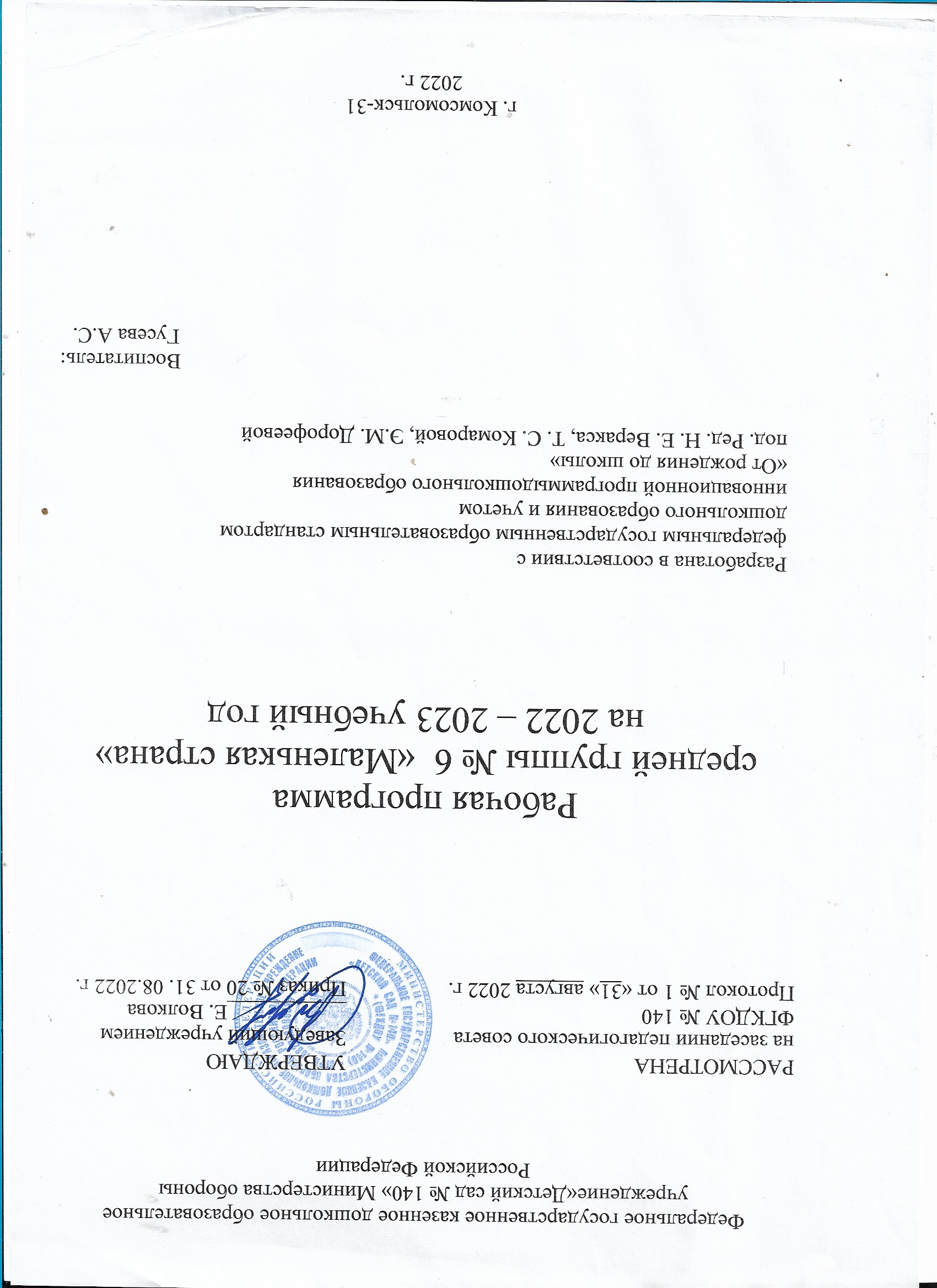 СОДЕРЖАНИЕI. ЦЕЛЕВОЙ РАЗДЕЛ1.1 Пояснительная записка…………..…………………………………………...41.1.1 Цели и задачи реализации рабочей Программы…………………………….51.1.2 Принципы и подходы к формированию рабочей Программы……………...61.1.3 Ожидаемые образовательные результаты (целевые ориентиры)…………………………………………………..…..……………………...9II. ОРГАНИЗАЦИОННЫЙ РАЗДЕЛ2.1 Организация жизнедеятельности детей……………………………………132.1.1 Режим дня………………………………………………….............................132.1.2 Организация работы по укреплению здоровья детей……………………...15    2.2 Условия реализации Программы2.2.1 Организация развивающей предметно пространственной среды………....16III ОПИСАНИЕ ФОРМ, СПОСОБОВ, МЕТОДОВ И СРЕДСТВ РЕАЛИЗАЦИИ ПРОГРАММЫ3.1. Психолого-педагогические условия реализации программы………….183.1.1 Воспитание и обучение в режимных моментах……………………………183.1.2 Воспитание и обучение в процессе детской деятельности………………..213.1.3 Основные принципы организации образовательной среды……………….263.1.4 Особенности традиционных событий, праздников, мероприятий………..283.1.5 Взаимодействие детского сада с семьей……………………………………30IV СОДЕРЖАТЕЛЬНЫЙ РАЗДЕЛ ВОСПИТАНИЕ И ОБУЧЕНИЕ ДЕТЕЙ ДОШКОЛЬНОГО ВОЗРАСТА4.1 Содержание образовательной деятельности с детьми 4-5 лет (подготовительная группа)………………………………………………………..314.1.1 Возрастные особенности развития детей 4-5 лет………………………….314.1.2 Образовательная область «Социально-коммуникативное развитие»…….324.1.3 Образовательная область «Познавательное развитие»……………………364.1.4 Образовательная область «Речевое развитие»……………………………..414.1.5 Образовательная область «Художественно-эстетическое развитие»…….434.1.6 Образовательная область «Физическое развитие»………………………...484.1.7 Ожидаемые образовательные результаты освоения программы…………494.2 Материально-техническое обеспечение…………………………………...564.2.1 Учебно-методический комплект к рабочей программе…………………...57V. ПРИЛОЖЕНИЯПриложение 1. СОЦИАЛЬНЫЙ ПАСПОРТ ГРУППЫ НА 01.09.2022 ГОДПриложение 2. ПЕРСПЕКТИВНЫЙ ПЛАН ПО ВЗАИМОДЕЙСТВИЮ С РОДИТЕЛЯМИПриложение 3. ПЕРСПЕКТИВНОЕ ПЛАНИРОВАНИЕ НЕПОСРЕДСТВЕННООБРАЗОВАТЕЛЬНОЙ ДЕЯТЕЛЬНОСТИ ПО ОЗНАКОМЛЕНИЮ С ОКРУЖАЮЩИМПриложение 4. ПЕРСПЕКТИВНОЕ ПЛАНИРОВАНИЕ НЕПОСРЕДСТВЕННООБРАЗОВАТЕЛЬНОЙ ДЕЯТЕЛЬНОСТИ ПО ФЭМППриложение 5. ПЕРСПЕКТИВНОЕ ПЛАНИРОВАНИЕ НЕПОСРЕДСТВЕННООБРАЗОВАТЕЛЬНОЙ ДЕЯТЕЛЬНОСТИ ПО РЕЧЕВОМУ РАЗВИТИЮПриложение 6. ПЕРСПЕКТИВНОЕ ПЛАНИРОВАНИЕ НЕПОСРЕДСТВЕННООБРАЗОВАТЕЛЬНОЙ ДЕЯТЕЛЬНОСТИ ПО ХУДОЖЕСТВЕННО-ЭСТЕТИЧЕСКОМУ РАЗВИТИЮI. ЦЕЛЕВОЙ РАЗДЕЛ1.1 Пояснительная запискаПрограмма спроектирована с учётом ФГОС дошкольного образования, особенностей образовательного учреждения, региона, образовательных потребностей и запросов воспитанников, кроме того, учтены концептуальные положения используемой в ДОУ Инновационной программы дошкольного образования «От рождения до школы» под редакцией Н. Е. Веракса, Т. С. Комаровой, Э.М. Дорофеевой в соответствии с ФГОС.Рабочая программа педагога средней группы ФГКДОУ «ДС № 140» в соответствии с ФГОС является нормативно-управленческим документом, обосновывающим выбор цели, содержания, применяемых методик и технологий, форм организации воспитательно-образовательного процесса в ДОУ. Она представляет собой модель процесса воспитания и обучения детей, охватывающую все основные моменты их жизнедеятельности с учетом приоритетности видов детской деятельности в определенном возрастном периоде, обеспечивает разностороннее гармоничное развитие детей с учётом их возрастных и индивидуальных особенностей по основным направлениям: физическому, социально-личностному, познавательно-речевому и художественно-эстетическому развитию.Реализуемая программа строится на принципе личностно-развивающего и гуманистического характера взаимодействия с детьми. Данная программа разработана в соответствии со следующими нормативными документами:Конституция РФ, ст.43,72;Конвенция о правах ребенка (1989г.);ФЗ «Об образовании в РФ» (от 29.12.12г. №273);Концепция содержания непрерывного образования (дошкольное и начальное звено). (2003);СанПин 2.4.3648-20 «Санитарно-эпидемиологические требования к организациям воспитания и обучения, отдыха и оздоровления детей и молодежи».СанПин 1.2. 3685-21 «Гигиенические нормативы и требования к обеспечению безопасности и (или) безвредности для человека факторов среды обитания»;Приказ Министерства образования и науки Российской Федерации (Минобрнауки России) от 30 августа 2013 г. N 1014 г. Москва "Об утверждении Порядка организации и осуществления образовательной деятельности по основным общеобразовательным программам - образовательным программам дошкольного образования";Устав ДОУ;Образовательная программа ФГК ДОУ «Детский сад № 140» на 2022-2023 учебный год;Годовой календарный план ФГК ДОУ «Детский сад № 140» на 2022-2023 учебный год;Приказ Министерства образования и науки Российской Федерации (Минобрнауки России) от 17 октября 2013 г. N 1155 г. Москва "Об утверждении федерального государственного образовательного стандарта дошкольного образования".1.1.1 Цели и задачи реализации рабочей ПрограммыРабочая программа педагога средней группы разработана на основе Инновационной программы «От рождения до школы» под редакцией Н. Е. Вераксы, Т. С. Комаровой, Э.М. Дорофеевой, на основе образовательной программы Федерального государственного казенного дошкольного образовательного учреждения «Детский сад № 140».Цель рабочей программы: Создание благоприятных условий для полноценного проживания ребёнком дошкольного детства, формирование основ базовой культуры личности, всестороннее развитие психических и физических качеств в соответствии с возрастными и индивидуальными особенностями, подготовка к жизни в современном обществе, формирование предпосылок к учебной деятельности, обеспечение безопасности жизнедеятельности дошкольника.Для достижения цели программы первостепенное значение имеют задачи:Охрана и укрепление физического и психического здоровья детей, в том числе их эмоционального благополучия;Обеспечение равных возможностей для полноценного развития каждого ребенка в период дошкольного детства независимо от места жительства, пола, нации, языка, социального статуса, психофизиологических и других особенностей (в том числе ограниченных возможностей здоровья);Обеспечение преемственности целей, задач и содержания образования, реализуемых в рамках образовательных программ различных уровней (далее - преемственность основных образовательных программ дошкольного и начального общего образования);Создание благоприятных условий развития детей в соответствии с их возрастными и индивидуальными особенностями и склонностями, развития способностей и творческого потенциала каждого ребенка как субъекта отношений с самим собой, другими детьми, взрослыми и миром;Объединение обучения и воспитания в целостный образовательный процесс на основе духовно-нравственных и социокультурных ценностей и принятых в обществе правил и норм поведения в интересах человека, семьи, общества;Формирование общей культуры личности детей, в том числе ценностей здорового образа жизни, развития их социальных, нравственных, эстетических, интеллектуальных, физических качеств, инициативности, самостоятельности и ответственности ребенка, формирования предпосылок учебной деятельности;Обеспечение вариативности и разнообразия содержания Программ и организационных форм дошкольного образования, возможности формирования Программ различной направленности с учетом образовательных потребностей, способностей и состояния здоровья детей;Формирование социокультурной среды, соответствующей возрастным, индивидуальным, психологическим и физиологическим особенностям детей;Обеспечение психолого-педагогической поддержки семьи и повышения компетентности родителей (законных представителей) в вопросах развития и образования, охраны и укрепления здоровья детей.1.1.2 Принципы и подходы к формированию рабочей ПрограммыРабочая программа средней группы № 6 сформирована в соответствии с принципами и подходами, определёнными Федеральным государственным образовательным стандартам дошкольного образования:- полноценное проживание ребёнком всех этапов детства (младенческого, раннего и дошкольного возраста), обогащение (амплификация) детского развития;- построения образовательной деятельности на основе индивидуальных особенностей каждого ребенка, при котором сам ребенок становится активным в выборе содержания своего образования, становится субъектом дошкольного образования;- содействия и сотрудничества детей и взрослых, признания ребенка полноценным участником (субъектом) образовательных отношений;- поддержки инициативы детей в различных видах деятельности;- сотрудничества с семьёй;- приобщения детей к социокультурным нормам, традициям семьи, общества и государства;- формирования познавательных интересов и познавательных действий ребенка в различных видах деятельности;- возрастной адекватности дошкольного образования (соответствия условий, требований, методов возрасту и особенностям развития);- учёта этнокультурной ситуации развития детей.При формировании рабочей  программы учитывались следующие подходы:1. личностно-ориентированный подход: содействие и сотрудничество детей и взрослых, признание ребёнка полноценным участником (субъектом) образовательных отношений, разностороннее, свободное и творческое развитие каждого ребёнка, реализация их природного потенциала, обеспечение комфортных, бесконфликтных и безопасных условий развития воспитанников;целостное развитие дошкольников и готовность личности к дальнейшему развитию;поддержка инициативы детей в различных видах деятельности;психологическая защищённость ребёнка, обеспечение эмоционального комфорта, создание условий для самореализации;развитие ребёнка в соответствии с его склонностями, интересами и возможностями, создание условий для воспитания и обучения каждого воспитанника с учётом индивидуальных особенностей его развития (дифференциация и индивидуализация).2. Системно-деятельный подход:построение образовательной деятельности на основе индивидуальных особенностей каждого ребёнка, при котором сам ребёнок становится активным в выборе содержания своего образования, становится субъектом образования; формирование познавательных интересов и познавательных действий ребёнка в различных видах деятельности, организация детской деятельности, в процессе которой они самостоятельно делают «открытия», узнают новое путём решения проблемных задач;креативность – «выращивание» у воспитанников способности переносить полученные знания в ситуации самостоятельной деятельности, инициировать и поощрять потребность детей самостоятельно находить решения нестандартных задач и проблемных ситуаций;овладение культурой – приобщение детей к социокультурным нормам, традициям семьи, общества, государства, обеспечить способность ребёнка ориентироваться в мире и действовать (или вести себя) в соответствии с интересами и ожиданиями других людей, социальных групп, общества и человечества в целом.3. Индивидуальный подход составляет гибкое использование педагогом различных форм и методов воспитания по отношению к каждому ребенку. Индивидуальный подход необходим каждому ребенку, как «трудному», так и благополучному, т.к. помогает ему осознать свою индивидуальность, научиться управлять своим поведением, эмоциями, адекватно оценивать собственные сильные и слабые стороны.1.1.3. Ожидаемые образовательные результаты (целевые ориентиры)Части программы, формируемые участниками образовательных отношенийСистема оценки реализации ПрограммыПознание и понимание педагогом ребенка дошкольного возраста как основная цель педагогической диагностики в ДОО определяет использование им преимущественно мало формализованных диагностических методов, ведущими среди которых являются наблюдение проявлений ребенка в деятельности и общении с другими субъектами педагогического процесса, а также свободные беседы с детьми. В качестве дополнительных методов используются анализ продуктов детской деятельности, простые тесты, специальные диагностические ситуации.Педагогическая диагностика достижений ребенка направлена на изучение:деятельностных умений ребенка;интересов, предпочтений, склонностей ребенка;личностных особенностей ребенка;поведенческих проявлений ребенка;особенностей взаимодействия ребенка со сверстниками;особенностей взаимодействия ребенка с взрослыми.Педагогическая диагностика осуществляется с учетом ряда принципов, обусловленных спецификой образовательного процесса детского сада.Принцип объективности означает стремление к максимальной объективности в процедурах и результатах диагностики, избегание в оформлении диагностических данных субъективных оценочных суждений, предвзятого отношения к диагностируемому ребенку.Принцип целостного изучения педагогического процесса предполагает: для того, чтобы оценить общий уровень развития ребенка, необходимо иметь информацию о различных аспектах его развития: социальном, интеллектуальном, физическим, художественно-творческим.Принцип процессуальности предполагает изучение явления в изменении, развитии.Принцип компетентности означает принятие педагогом решений только по тем вопросам, по которым он имеет специальную подготовку, запрет в процессе и по результатам диагностики на какие-либо действия, которые могут нанести ущерб испытуемому.Принцип персонализации требует от педагога в диагностической деятельности обнаруживать не только индивидуальные проявления общих закономерностей, но также индивидуальные пути развития, а отклонение от нормы не оценивать как негативные без анализа динамических тенденций становления.Основополагающим методом педагогической диагностики является наблюдение. Важно осуществлять наблюдение не только в процессе организованной образовательной деятельности (НОД + режимные моменты), но и в процессе самостоятельной деятельности детей. Таким образом, мониторинг осуществляется в форме регулярных наблюдений педагога за детьми в повседневной жизни, самостоятельной (свободной) деятельности детей и в процессе непосредственной образовательной работы с ними.Одним из основных методов мониторинга является метод включенного наблюдения, когда воспитатель, включаясь в игры, совместные дела, беседы, оценивает динамику развития ребенка.При необходимости педагог может применять и иные исследовательские методы, уместные для осуществления педагогической диагностики в дошкольном образовании (беседа, поручения, создание педагогических ситуаций и др.). Мониторинг проводится группой специалистов под руководством заместителя заведующего по воспитательно-методической работе, куда входят воспитатели, работающие в данной возрастной группе, музыкальный руководитель, педагог-психолог.Периодичность мониторинга-2 раза в год.В конце учебного года делаются о степени удовлетворения образовательных потребностей детей и о достижении положительной динамики самих образовательных потребностей.Диагностическая система позволяет оценить как итоговый результат освоения образовательной программы дошкольного образования, так и промежуточные результаты на протяжении всего периода освоения программы (от3 до 7 лет). Диагностическое обследование проводится с каждым ребенком два раза в года, в начале и в конце учебного года. Полученные в результате проведения диагностического обследования показатели позволяют говорить в первую очередь о том, насколько правильно построена образовательная работа и взаимодействие взрослого с конкретным ребенком. Высокие результаты являются показателем успешной образовательной работы с ребенком и благополучного развития. Средние результаты позволяют говорить о том, что педагогу стоит обратить внимание на особенности образовательной работы с данным ребенком и учесть особенности индивидуального развития ребенка. Низкие показатели, полученные в результате проведения данной диагностики, требуют тщательного, всестороннего анализа педагогической ситуации и целенаправленного необходимого психолого-педагогического обследования ребенка.Диагностика состоит из карты развития, которая заполняется совместно двумя педагогами, работающими в группе, и представляет собой их согласованную оценку поведения, деятельности, осведомленности ребенка. Карта развития заполняется на основании тех наблюдений за ребенком, которые были сделаны педагогом в течение года (в различных видах деятельности, в процессе режимных моментов и т.д.) и не требует присутствия ребенка. Диагностические пробы выполняются индивидуально в свободное время, и следственно на них распространяются все требования к диагностическому обследованию детей дошкольного возраста. Желательно проводить эту работу в первой половине дня со вторника по четверг. Нецелесообразно диагностировать ребенка, который только что пришел после болезни, находится в сложной жизненной ситуации или по неизвестным вам причинам нетипично себя ведет. В данном случае обследование стоит перенести. Для выполнения диагностических заданий необходимо выбрать такое место, чтобы ребенок не отвлекался и мог сосредоточиться. При интерпретации результатов необходимо говорить о том, что высокий уровень развития качества свидетельствует об эффективности образовательной работы (методов, форм, средств) с конкретным ребенком. В среднем уровне отражаются и индивидуальные особенности ребенка, и определенные недостатки деятельности воспитателя - некоторое несоответствие этим особенностям, которые требуют корректировки и изучения. Если данные наблюдений и результаты выполнения диагностических заданий констатируют низкий уровень развития качества, то психологу детского сада необходимо более глубоко исследовать развитие данного ребенка и образовательную деятельность педагога (совместно с методистом).II. ОРГАНИЗАЦИОННЫЙ РАЗДЕЛ2.1 Организация жизнедеятельности детей2.1.1 Режим дняПримерный режим дня составлен с расчетом на 10,5-часовое пребывание ребенка в детском саду.Продолжительность прогулки составляет 3-4 часа. Прогулку проводят 2 раза в день, в первую половину дня-до обеда и во вторую половину дня - после дневного сна или перед уходом детей домой. Продолжительность прогулки определяется дошкольным образовательным учреждением в зависимости от климатических условий. При температуре воздуха ниже минус 15 градусов и скорости ветра 7м/с продолжительность прогулки сокращается.Общая продолжительность суточного сна для детей дошкольного возраста 12-12.5 часа, из которых 2-2.5 часа отводится дневному сну.В дошкольном образовательном учреждении в соответствии с Законом Об образовании составлен годовой календарный учебный график, регламентирующий общие требования к организации образовательного процесса в учебном году.1. Регламентирование образовательного процесса с 01.09 по 31.08 г.Режим работы учреждения-10,5 часов, с 7.30-18.00.Выходные дни: суббота, воскресенье, общероссийские праздники.Начало учебного года-01.09. Окончание учебного года-31.05. Продолжительность учебного года-37 недель.2. В летний оздоровительный период проводится непосредственно-образовательная деятельность только художественно-эстетической и физкультурно - оздоровительной направленности3. Регламентирование образовательного процесса в неделю:- Продолжительность учебной недели - 5 дней- Максимально допустимый объем образовательной нагрузки 13 часов в неделю.Режим дня (холодный период года)2.1.2 Организация работы по укреплению здоровья детейРежим двигательной активности2.2 Условия реализации программы2.2.1 Организация развивающей предметно-пространственной средыПредметно-пространственная среда обеспечивает реализацию образовательных областей. III. ОПИСАНИЕ ФОРМ, СПОСОБОВ, МЕТОДОВ И СРЕДСТВ РЕАЛИЗАЦИИ РАБОЧЕЙ ПРОГРАММЫ3.1 Психолого-педагогические условия реализации Программы3.1.1 Воспитание и обучение в режимных моментахРежимные моменты — это не только присмотр и уход за детьми, но и отличная возможность для их обучения и воспитания. Развивающее общение при проведении режимных моментов, даже во время таких обыденных процедур, как умывание, одевание, прием пищи и т.п., позволяет детям много узнать и многому научиться.УТРЕННИЙ ПРИЕМ ДЕТЕЙПрием детей — это очень важный момент в режиме дня. Встречая ребенка, необходимо каждый раз показывать ему, как вы ему рады, как вы его любите, назвать по имени, приобнять, погладить; при необходимости подсказать ребенку, во что он может поиграть до зарядки; если позволяет время, то поговорить с ребенком, расспросить его (что делал дома, где гулял и т.д.).УТРЕННЯЯ ГИМНАСТИКАУтренняя зарядка в детском саду это не столько занятие физкультурой, сколько оргмомент в начале дня, нацеленный на создание положительного эмоционального настроя и сплочение детского коллектива. Зарядку надо проводить под музыку или детские песенки, в игровой форме, весело и интересно. Раз в 2 недели надо в зарядке что-нибудь изменять: музыку, какое-либо упражнение или движение, чтобы был элемент новизны и у детей поддерживался интерес.ДЕЖУРСТВОЕжедневно определяются дежурные по столовой — 2–3 ребенка. Правило, по которому определяются дежурные, нужно выработать вместе с детьми, и оно должно быть понятно всем детям. То, что дежурные должны делать, тоже должно быть всем понятно, и в первую очередь самим дежурным. Имена дежурных надо писать крупными печатными буквами на специальном стенде, хотя дети еще и  не  умеют читать (желательно рядом с именами помещать фотографии детей). Дежурных надо как-то выделять, например, выдавать фартуки или повязки, чтобы всем было видно, кто сегодня дежурит. Дежурство — это почетно, это важно, это интересно, это ответственно. Именно такое отношение к общественно-полезным занятиям надо формировать у детей.ПОДГОТОВКА К ПРИЕМУ ПИЩИГлавное в подготовке к любому приему пищи — это необходимость мыть руки перед едой. Привычку мыть руки перед едой и умение это делать лучше всего вырабатывать (вспоминать) в начале учебного года, когда идет тема знакомства с детским садом. Помогут в этом специальные песенки, игры, плакаты.ПРИЕМ ПИЩИ.Нельзя заставлять детей есть, важно, чтобы они кушали с аппетитом. Если есть возможность, то надо предоставлять детям выбор хотя бы из двух блюд — ребенок с большим удовольствием будет есть то, что он сам выбрал. Надо учитывать, что дети едят с разной скоростью, не надо их торопить, пусть они кушают в своем темпе. Недопустимо заставлять ребенка сидеть за столом в ожидании еды или после ее приема. Нужно, чтобы дети знали правило: поел — поблагодари и иди играть. Плакат с меню. Рекомендуется вывешивать для детей меню, написанное простыми словами крупными печатными буквами, лучше с картинками и пиктограммами. Меню, как и все плакаты для детей, надо вывешивать на уровне глаз, чтобы дети могли их рассматривать, обсуждать и пытаться прочитать, что там написано. Воспитание культуры поведения за столом. Известная русская пословица «Когда я ем, я глух и нем» очень хороша и детям понятна. Однако не надо полностью запрещать детям разговаривать за столом. Ведь мы, взрослые, беседуем за столом, общаемся? Надо воспитывать культуру поведения: не говорить с полным ртом, пользоваться салфеткой, не мешать другим непрерывной болтовней, быть вежливым, использовать вежливые слова и прочее. Второй завтрак (особенности проведения). Главное, чтобы второй завтрак прошел организованно и не затянулся во времени. Надо, чтобы дети быстро помыли руки, перекусили и пошли одеваться для прогулки. Очень хорошо, если педагог во время второго завтрака расскажет и сможет заинтересовать детей тем, что будет происходить на прогулке. Обед (особенности проведения). Обед проводится так же, как завтрак, с тем лишь отличием, что, пообедав, ребенок идет не играть, а готовиться ко сну. За обедом педагог может вспомнить вместе с детьми, о чем они читали накануне перед сном. Это поможет заинтересовать детей предстоящим чтением, и они более охотно пойдут спать. Полдник (особенности проведения). При 10,5–12-часовом пребывании возможна организация как отдельного полдника, так и уплотненного полдника с включением блюд ужина (см. СанПиН 2.4.1.3049-13).УТРЕННИЙ КРУГУтренний круг — это начало дня, когда дети собираются все вместе для того, чтобы вместе порадоваться предстоящему дню, поделиться впечатлениями, узнать новости (что интересного будет сегодня?), обсудить совместные планы, проблемы, договориться о правилах и т.д. Именно на  утреннем круге зарождается и  обсуждается новое приключение (образовательное событие), дети договариваются о совместных правилах группы (нормотворчество), обсуждаются «мировые» и  «научные» проблемы (развивающий диалог) и т.д.ИГРЫ, ЗАНЯТИЯИгры, занятия после завтрака. Это время в первую очередь для организованных занятий, совместных проектов, образовательных событий, то  есть тех детских активностей, где важна роль взрослого. Конечно для свободных игр и для самостоятельных занятий детей в  центрах активности время тоже должно быть. Игры, занятия после прогулки. Это время для свободных игр и для самостоятельных занятий в центрах активности, а также это время может использоваться для совместных дел (проектов), репетиций, разучивания песенок, для дополнительных индивидуальных и подгрупповых занятий, для занятий со специалистами. Следует позаботиться, чтобы дети перед обедом играли в спокойные игры, так как вскоре предстоит дневной сон. Игры, занятия после дневного сна. Во второй половине дня больше возможностей для самореализации детей — самостоятельных игр, дополнительных занятий, проектной и  событийной деятельности. Задача педагога создать каждому ребенку возможность найти себе занятие по своим интересам — недопустимо, чтобы дети скучали, не находили, чем им заняться.ПРОГУЛКАДля укрепления здоровья детей, удовлетворения их потребности в двигательной активности, профилактики утомления необходимы ежедневные прогулки. Нельзя без основательных причин сокращать продолжительность прогулки. Важно обеспечить достаточное пребывание детей на свежем воздухе в течение дня. Для оптимального развития детей необходимо тщательно продумывать содержание прогулки, насыщать ее интересными видами деятельности, обеспечивать условия для самостоятельных подвижных и сюжетных игр (игрушки, игровое и спортивное оборудование и пр.). Прогулка может состоять из следующих структурных элементов: самостоятельная деятельность детей; подвижные и спортивные игры, спортивные упражнения; различные уличные игры и развлечения; наблюдение, экспериментирование; спортивные секции и кружки (дополнительное образование); индивидуальные или групповые занятия по различным направлениям развития детей (основное и дополнительное образование); посильные трудовые действия.ДНЕВНОЙ СОННеобходимо создавать условия для полноценного дневного сна детей. Для этого в помещении, где спят дети, следует создать спокойную, тихую обстановку, обеспечить постоянный приток свежего воздуха. Кроме того, быстрому засыпанию и глубокому сну способствуют полноценная двигательная активность в течение дня и спокойные тихие игры, снимающие перевозбуждение, незадолго до сна. Во время сна воспитатель должен находиться рядом с детьми. Укладываясь спать, ребенок учится в определенной последовательности раздеваться и аккуратно складывать свои вещи. Хорошо, если в спальне звучит спокойная, убаюкивающая музыка.ПОСТЕПЕННЫЙ ПОДЪЕМПравильно организованный подъем детей после дневного сна не только создает положительный эмоциональный фон, но и дает большой оздоровительный эффект. Приятная пробуждающая музыка, «потягушечки» в постели, ходьба по корригирующим дорожкам, воздушные ванны и элементы водного закаливания, дыхательной гимнастики, самомассажа — все это будет способствовать оздоровлению и комфортному переходу детей от сна к активной деятельности.ВЕЧЕРНИЙ КРУГВечерний круг проводится в форме рефлексии — обсуждения с детьми наиболее важных моментов прошедшего дня. Вечерний круг помогает детям научиться осознавать и анализировать свои поступки и поступки сверстников. Дети учатся справедливости, взаимному уважению, умению слушать и понимать друг друга. В теплое время года вечерний круг можно проводить на улице.3.1.2 Воспитание и обучение в процессе детской деятельности.Воспитательно-образовательный процесс должен строиться с учетом контингента воспитанников, их индивидуальных и возрастных особенностей, социального заказа родителей. При организации воспитательно-образовательного процесса необходимо обеспечить единство воспитательных, развивающих и обучающих целей и задач, при этом следует решать поставленные задачи, избегая перегрузки детей, на необходимом и достаточном материале, максимально приближаясь к разумному «минимуму».Формы организованной образовательной деятельностиФормы работы воспитателя и узких специалистовМодель организации воспитательно - образовательногопроцесса в группе в течение дняПланирование образовательной деятельности при работе попятидневной неделеСетка НОД3.1.3 Основные принципы организации образовательной средыВажнейшим условием реализации программы «От рождения до школы» является создание развивающей, эмоционально комфортной для ребенка образовательной среды. Пребывание в детском саду должно доставлять ребенку радость, а образовательные ситуации должны быть увлекательными.Роль педагога в организации психолого-педагогических условий.Для обеспечения в группе эмоционального благополучия педагог должен:  общаться с детьми доброжелательно, без обвинений и угроз; внимательно выслушивать детей, показывать, что понимает их чувства, помогать делиться своими переживаниями и мыслями;  помогать детям обнаружить конструктивные варианты поведения; создавать ситуации, в которых дети при помощи разных культурных средств (игра, рисунок, движение и т.д.) могут выразить свое отношение к личностно-значимым для них событиям и явлениям, в том числепроисходящим в детском саду; обеспечивать в  течение дня чередование ситуаций, в  которых дети играют вместе и могут при желании побыть в одиночестве или в небольшой группе детей.Особенности организации предметно-пространственной среды.Для обеспечения эмоционального благополучия детей обстановка в  детском саду должна быть располагающей, почти домашней, в таком случае дети быстро осваиваются в ней, свободно выражают свои эмоции. Все помещения детского сада, предназначенные для детей, должны быть оборудованы таким образом, чтобы ребенок чувствовал себя комфортно и свободноФормирование доброжелательных, внимательных отношенийДля формирования у  детей доброжелательного отношения к  людям педагогу следует: устанавливать понятные для детей правила взаимодействия; создавать ситуации обсуждения правил, прояснения детьми их смысла; поддерживать инициативу детей старшего дошкольного возраста по созданию новых норм и правил (когда дети совместно предлагают правила для разрешения возникающих проблемных ситуаций).Развитие детской самостоятельности.Для формирования детской самостоятельности педагог должен выстраивать образовательную среду таким образом, чтобы дети могли: учиться на собственном опыте, экспериментировать с различными объектами, в том числе с растениями; находиться в течение дня как в одновозрастных, так и в разновозрастных группах; изменять или конструировать игровое пространство в соответствии с возникающими игровыми ситуациями; быть автономными в своих действиях и принятии доступных им решений. С  целью поддержания детской инициативы педагогам следует регулярно создавать ситуации, в которых дошкольники учатся: при участии взрослого обсуждать важные события со сверстниками; совершать выбор и обосновывать его (например, детям можно предлагать специальные способы фиксации их выбора); предъявлять и обосновывать свою инициативу (замыслы, предложения и пр.); планировать собственные действия индивидуально и в малой группе, команде; оценивать результаты своих действий индивидуально и в малой группе, команде. Важно, чтобы все утренники и праздники создавались с учетом детской инициативы и включали импровизации и презентации детских произведений.Создание условий для развития свободной игровой деятельностиИгра — одно из наиболее ценных новообразований дошкольного возраста. Играя, ребенок свободно и с удовольствием осваивает мир во всей его полноте—со стороны смыслов и норм, учась понимать правила и творчески преобразовывать их. Развитие свободной игровой деятельности требует поддержки со стороны взрослого. При этом роль педагога в игре может быть разной в зависимости от возраста детей, уровня развития игровой деятельности, характера ситуации и  пр. Педагог может выступать в  игре и в роли активного участника, и в роли внимательного наблюдателя.Создание условий для развития познавательной деятельностиОбучение наиболее эффективно тогда, когда ребенок занят значимым и интересным исследованием окружающего мира, в ходе которого он самостоятельно и при помощи взрослого совершает открытия. Педагог должен создавать ситуации, в которых может проявляться детская познавательная активность, а не просто воспроизведение информации. Ситуации, которые могут стимулировать познавательное развитие (то есть требующие от детей развития восприятия, мышления, воображения, памяти), возникают в повседневной жизни ребенка постоянно: на прогулках, во время еды, укладывания спать, одевания, подготовки к празднику и т.д.Создание условий для развития проектной деятельностиДля развития проектной деятельности следует предлагать детям большое количество увлекательных материалов и оборудования, стимулируя детей к исследованию и творчеству. Природа и ближайшее окружение — важные элементы среды исследования, содержащие множество явлений и объектов, которые можно использовать в совместной исследовательской деятельности воспитателей и детей.Создание условий для самовыражения средствами искусстваДля поддержки самовыражения детей средствами искусства среда должна быть насыщена необходимыми материалами и обеспечивать возможность заниматься разными видами деятельности: живописью, рисунком, игрой на музыкальных инструментах, пением, конструированием, актерским мастерством, танцем, различными видами ремесел, поделками по дереву, из глины и пр.Создание условий для физического развитияСреда должна стимулировать физическую активность детей, присущее им желание двигаться, познавать, побуждать к подвижным играм. В ходе подвижных игр, в том числе спонтанных, дети должны иметь возможность использовать игровое и спортивное оборудование. Игровая площадка должна предоставлять условия для развития крупной моторики. Игровое пространство (как на площадке, так и в помещениях) должно быть трансформируемым (меняться в зависимости от игры и предоставлять достаточно места для двигательной активности).Цифровизация как элемент общего образовательного пространстваВ современном мире все большая роль отводится процессами цифровизации: с уверенностью можно говорить о том, что препятствовать развитию цивилизации в этом направлении невозможно. Однако, как показывают современные исследования, ежедневное неограниченное индивидуальное использование гаджетов в дошкольном возрасте приводит к негативным последствиям в развитии. Следует признать, что отбор цифрового образовательного контента должен проводится с особой осторожностью, поскольку в настоящее время его качество редко соответствует задачам развития.3.1.4 Особенности традиционных событий, праздников, мероприятий.Отдых. Приобщать детей к интересной и полезной деятельности (игры, спорт, рисование, лепка, моделирование, слушание музыки, просмотр мультфильмов, рассматривание книжных иллюстраций и т. д.).Развлечения. Формировать стремление активно участвовать в развлечениях, общаться, быть доброжелательными и отзывчивыми; осмысленно использовать приобретенные знания и умения в самостоятельной деятельности.Развивать творческие способности, любознательность, память, воображение, умение правильно вести себя в различных ситуациях.Расширять представления об искусстве, традициях и обычаях народов России, закреплять умение использовать полученные навыки и знания в жизни.Праздники. Расширять представления детей о международных и государственных праздниках.Развивать чувство сопричастности к народным торжествам.Привлекать детей к активному, разнообразному участию в подготовке к празднику и его проведении.Воспитывать чувство удовлетворения от участия в коллективной предпраздничной деятельности. Формировать основы праздничной культуры.Самостоятельная деятельность. Предоставлять детям возможности для проведения опытов с различными материалами (водой, песком, глиной и т. п.); для наблюдений за растениями, животными, окружающей природой.Развивать умение играть в настольно-печатные и дидактические игры.Поддерживать желание дошкольников показывать свои коллекции (открытки, фантики и т. п.), рассказывать об их содержании. Формировать умение планировать и организовывать свою самостоятельную деятельность, взаимодействовать со сверстниками и взрослыми.Творчество. Совершенствовать самостоятельную музыкально-художественную и познавательную деятельность.Формировать потребность творчески проводить свободное время в социально значимых целях, занимаясь различной деятельностью: музыкальной, изобразительной, театральной и др. Содействовать посещению художественно-эстетических студий по интересам ребенка.Примерный перечень развлечений и праздников3.1.5 Взаимодействие детского сада с семьей.        Семья для ребёнка дошкольного возраста — жизненно необходимая среда, определяющая путь развития его личности. Родительская любовь обеспечивает ребёнку эмоциональную защиту, психологический комфорт и жизненную опору. Данная программа ориентирует воспитателя на взаимодействие с семьёй. Воспитатель в сотрудничестве с родителями стремится к позиции поддержки, соучастия и сопереживания им в сложном процессе осознания материнских и отцовских функций. Эффективными методами работы с родителями являются активные методы взаимодействия, особенность которых заключается в том, что субъекты проявляют инициативу и самостоятельность.                                                                                                                                                                            Знакомство с семьёй и педагогическое просвещение Встречи-знакомства. Анкетирование родителей (законных представителей), бабушек, дедушек              Информирование родителей (законных представителей) о ходе образовательного процесса Информационные листы о задачах на неделю. Информационные листы о задачах занимательной деятельности за день (чему научились, с чем познакомились, что узнали).Оформление стендов.Организация выставок детского творчества.	Переписка с помощью средств массовой коммуникации.Консультации (индивидуальные, групповые).Родительские собрания.Мастер-классы      Родителей необходимо ежедневно информировать о деятельности детей за прошедший день. Такая информация является эффективным механизмом вовлечения родителей в процесс образования детей. Планируемые результаты сотрудничества с семьями воспитанников:- сформированность у родителей представлений о сфере педагогической деятельности.- овладение родителями практическими умениями и навыками воспитания и обучения детей дошкольного возраста.- формирование устойчивого интереса родителей к активному включению в общественную деятельность.- совместное с родителями воспитание и развитие дошкольников, вовлечение родителей в образовательный процесс ДОО. IV. СОДЕРЖАТЕЛЬНЫЙ РАЗДЕЛ4.1 Содержание образовательной деятельности с детьми 6-7 лет.4.1.1 Возрастные особенности развития детей 6-7 лет.Развивается изобразительная деятельность. Рисунок становится предметным и детализированным. Графическое изображение человека характеризуется наличием туловища, глаз, рта, носа, волос, иногда одежды и ее деталей. Совершенствуется техническая сторона изобразительной деятельности. Дети могут рисовать основные геометрические фигуры, вырезать ножницами, наклеивать изображения на бумагу и т.д. Усложняется конструирование. Постройки могут включать 5–6 деталей. Формируются навыки конструирования по  собственному замыслу, а также планирование последовательности действий. Двигательная сфера ребенка характеризуется позитивными изменениями мелкой и крупной моторики. Развиваются ловкость, координация движений. Дети в этом возрасте лучше, чем младшие дошкольники, удерживают равновесие, перешагивают через небольшие преграды. Усложняются игры с мячом. К концу среднего дошкольного возраста восприятие детей становится более развитым. Они оказываются способными назвать форму, на которую похож тот или иной предмет. Могут вычленять в сложных объектах простые формы и из простых форм воссоздавать сложные объекты. Дети способны упорядочить группы предметов по сенсорному признаку — ве- личине, цвету; выделить такие параметры, как высота, длина и ширина. Совершенствуется ориентация в пространстве. Возрастает объем памяти. Дети запоминают до 7–8 названий предметов. Начинает складываться произвольное запоминание: дети способны принять задачу на запоминание, помнят поручения взрослых, могут выучить небольшое стихотворение и т.д. Начинает развиваться образное мышление. Дети способны использовать простые схематизированные изображения для решения несложных задач. Дошкольники могут строить по  схеме, решать лабиринтные задачи. Развивается предвосхищение. На основе пространственного расположения объектов дети могут сказать, что произойдет в результате их взаимодействия. Однако при этом им трудно встать на позицию другого наблюдателя и во внутреннем плане совершить мысленное преобразование образа. Для детей этого возраста особенно характерны известные феномены Ж. Пиаже: сохранение количества, объема и величины. Например, если им предъявить три черных кружка и семь белых кружков из бумаги и спросить: «Каких кружков больше  — черных или белых?», большинство ответят, что белых больше. Но если спросить: «Каких больше — белых или бумажных?», ответ будет таким же—больше белых. Продолжает развиваться воображение. Формируются такие его особенности, как оригинальность и  произвольность. Дети могут самостоятельно придумать небольшую сказку на заданную тему. Увеличивается устойчивость внимания. Ребенку оказывается доступной сосредоточенная деятельность в течение 15–20 минут. Он  способен удерживать в  памяти при выполнении каких-либо действий несложное условие. В среднем дошкольном возрасте улучшается произношение звуков и  дикция. Речь становится предметом активности детей. Они удачно имитируют голоса животных, интонационно выделяют речь тех или иных персонажей. Интерес вызывают ритмическая структура речи, рифмы. Развивается грамматическая сторона речи. Дошкольники занимаются словотворчеством на основе грамматических правил. Речь детей при взаимодействии друг с другом носит ситуативный характер, а при общении с взрослым становится внеситуативной. Изменяется содержание общения ребенка и взрослого. Оно выходит за пределы конкретной ситуации, в которой оказывается ребенок. Ведущим становится познавательный мотив. Информация, которую ребенок получает в процессе общения, может быть сложной и трудной для понимания, но она вызывает у него интерес. образовательная деятельность с деть ми 4–5 лет 191 У детей формируется потребность в уважении со стороны взрослого, для них оказывается чрезвычайно важной его похвала. Это приводит к их повышенной обидчивости на замечания. Повышенная обидчивость представляет собой возрастной феномен. Взаимоотношения со сверстниками характеризуются избирательностью, которая выражается в предпочтении одних детей другим. Появляются постоянные партнеры по играм. В группах начинают выделяться лидеры. Появляются конкурентность, соревновательность. Последняя важна для сравнения себя с другим, что ведет к развитию образа Я ребенка, его детализации. Основные достижения возраста связаны с  развитием игровой деятельности; появлением ролевых и  реальных взаимодействий; с  развитием изобразительной деятельности; конструированием по  замыслу, планированием; совершенствованием восприятия, развитием образного мышления и воображения, эгоцентричностью познавательной позиции; развитием памяти, внимания, речи, познавательной мотивации; формированием потребности в  уважении со  стороны взрослого, появлением обидчивости, конкурентности, соревновательности со  сверстниками; дальнейшим развитием образа Я ребенка, его детализацией.4.1.2 Образовательная область «СОЦИАЛЬНО-КОММУНИКАТИВНОЕ АЗВИТИЕ»Формирование первичных ценностных представлений Образ Я. Продолжать формировать образ Я. Формировать представления о росте и развитии ребенка, его прошлом, настоящем и будущем («я  был маленьким, я  расту, я  буду взрослым»). Формировать пер- 192 вичные представления о школе (я пойду в школу, в школе интересно, я буду хорошо учиться, я много узнаю). Продолжать формировать традиционные гендерные представления. Закреплять умение называть свое имя, фамилию, возраст, пол. Воспитывать в ребенке самоуважение, чувство собственного достоинства, уверенность в себе, в том, его любят, что он хороший. Избегать публичной оценки неблаговидного поступка ребенка, замечания делать очень тактично, так как дети пятого года жизни обидчивы. Чаще хвалить детей, отмечать, что хорошего они сделали, чем порадовали и удивили окружающих. Нравственное воспитание. Способствовать формированию личностного отношения ребенка к соблюдению (и  нарушению) моральных норм: взаимопомощь, сочувствие обиженному и несогласие с действиями обидчика; одобрения действий того, кто поступил справедливо, уступил по просьбе сверстника, поделился игрушками и пр. Воспитывать скромность, отзывчивость, желание быть добрым и справедливым. Учить испытывать чувство стыда за неблаговидный поступок; учить искренне извиняться перед сверстником за причиненную обиду. Патриотическое воспитание. Воспитывать уважительное отношение и чувство принадлежности к своей семье, любовь и уважение к родителям. Дать детям представление о том, что такое семья (это все, кто живет вместе с ребенком), дать детям первоначальные представления о родственных отношениях (сын, мама, папа, дочь и т.д.). Интересоваться тем, какие обязанности есть у ребенка по дому (убирать игрушки, помогать накрывать на стол и т.п.). Учить детей знать и называть своих ближайших родственников. Продолжать воспитывать любовь к  родному краю; знакомить с названиями улиц, на которых живут дети, рассказывать о самых красивых местах родного города (поселка), его достопримечательностях. Воспитывать любовь и уважение к нашей Родине — России. Воспитывать уважение к государственным символам, дать детям доступные их пониманию представления о государственных праздниках. Рассказывать о Российской армии, о воинах, которые охраняют нашу Родину. Знакомить с некоторыми родами войск (морской флот, ракетные войска и т.п.). Развитие коммуникативных способностей Развитие общения, готовности к сотрудничеству. Учить детей содержательно и доброжелательно общаться со сверстниками, подсказы- образовательная деятельность с деть ми 4–5 лет 193 вать, как можно порадовать друга, поздравить его, как спокойно высказать свое недовольство его поступком, как извиниться. Учить коллективным играм, правилам добрых взаимоотношений (как играть, чтобы всем было интересно и никому не было обидно), развивать умение считаться с интересами товарищей, поступать в соответствии с правилами и общим игровым замыслом. Поощрять детей к совместному выполнению проектов, поручений, формировать умение договариваться (с помощью воспитателя) о распределении коллективной работы, заботиться о своевременном завершении совместного задания. Поддерживать проявление детской инициативы, помогать реализовать ее, способствовать пониманию значения результатов своего труда для других. Формирование детско-взрослого сообщества. Развивать чувство принадлежности к сообществу детей и взрослых в детском саду. Знакомить с традициями детского сада. Закреплять представления ребенка о себе как о члене коллектива, развивать чувство общности с другими детьми, привлекать детей к обсуждению и созданию символики и традиций группы, детского сада. Воспитывать дружеские взаимоотношения между детьми, обращать внимание детей на то, чем хорош каждый из воспитанников группы (так как в этом возрасте отношение детей друг к другу во многом определяется мнением воспитателя). Формировать у детей положительное отношение к детскому саду. Продолжать знакомить детей с детским садом и его сотрудниками. Совершенствовать умение свободно ориентироваться в помещениях детского сада. Учить замечать изменения в оформлении группы и зала, участка детского сада, обсуждать с детьми предполагаемые изменения (перестановки мебели, покупка игрушек, оформление группы и пр.), привлекать их для посильного участия в оформлении и украшении группы, чтобы детям было уютно и хорошо, чтобы они воспринимали детский сад как свой общий дом и чувствовали себя там хозяевами. Развитие регуляторных способностей. Освоение общепринятых правил и норм. Способствовать освоению детьми общепринятых правил и норм поведения. Расширять представления о правилах поведения в общественных местах. Формировать навыки культурного поведения в общественном транспорте. 194 Продолжать формировать у детей основы культуры поведения и вежливого общения; напоминать о необходимости здороваться, прощаться, называть работников дошкольного учреждения по имени и отчеству, не вмешиваться в разговор взрослых, вежливо выражать свою просьбу, благодарить за оказанную услугу. Развитие целенаправленности, саморегуляции. Формировать первичные представления детей об их правах (на игру, доброжелательное отношение, новые знания и др.) и обязанностях в группе детского сада, дома, на улице (самостоятельно есть, одеваться, убирать игрушки и др.). Интересоваться тем, какие обязанности по дому есть у ребенка (убирать игрушки, помогать накрывать на стол и т.п.). Закреплять навыки бережного отношения к вещам, учить использовать их по назначению, ставить на место. Закреплять навыки самообслуживания и навыки правильного поведения, связанные с самообслуживанием. Формирование социальных представлений, умений и навыков Развитие игровой деятельности. Развивать интерес к сюжетно-ролевым играм, игровые умения. Расширять область самостоятельных действий детей в выборе роли, разработке и осуществлении замысла, использовании атрибутов; развивать социальные отношения играющих за счет осмысления профессиональной деятельности взрослых. Развивать умение детей объединяться в сюжетной игре, распределять роли (мать, отец, дети), выполнять игровые действия в соответствии с выбранной ролью и общим сценарием. Продолжать работу по развитию и обогащению сюжетов игр, используя косвенные методы руководства, подводить детей к самостоятельному созданию игровых замыслов. Учить подбирать предметы и атрибуты для игры. В совместных с воспитателем играх, содержащих 2–3 роли, совершенствовать умение детей объединяться в игре, распределять роли (мать, отец, дети), выполнять игровые действия, поступать в  соответствии с правилами и общим игровым замыслом. Развитие навыков самообслуживания. Продолжать развивать навыки самообслуживания. Совершенствовать умение самостоятельно одеваться, раздеваться. Приучать аккуратно складывать и вешать одежду, с помощью взрослого приводить ее в порядок (чистить, просушивать). Воспитывать стремление быть аккуратным, опрятным. Формировать умение самостоятельно заправлять кровать. образовательная деятельность с деть ми 4–5 лет 195 Приучать самостоятельно готовить свое рабочее место и убирать его после окончания занятий рисованием, лепкой, аппликацией (мыть баночки, кисти, протирать стол и т.д.), прибираться после игр с  песком и водой. Приобщение к труду. Продолжать приобщать детей к доступной трудовой деятельности, воспитывать положительное отношение к  труду, желание трудиться. Формировать ответственное отношение к  порученному заданию (умение и желание доводить дело до конца, стремление сделать его хорошо). Приучать детей самостоятельно поддерживать порядок в групповой комнате и на участке детского сада: убирать на место строительный материал, игрушки, помогать воспитателю (выполнять его поручения), приводить в порядок (очищать, просушивать, относить в отведенное место) используемое ими в трудовой деятельности оборудование. Учить детей самостоятельно выполнять обязанности дежурных по столовой: аккуратно расставлять хлебницы, чашки с блюдцами, тарелки, салфетницы, раскладывать столовые приборы (ложки, вилки, ножи). Поддерживать инициативу детей при выполнении посильной работы (ухаживать за комнатными растениями, поливать их, расчищать снег, подкармливать зимующих птиц и пр.). Продолжать воспитывать ценностное отношение к собственному труду, труду других людей. Знакомить детей с профессиями близких людей, подчеркивать значимость их труда. Формировать интерес к профессиям родителей. Формирование основ безопасности. Формировать элементарные навыки безопасного поведения в природе. Знакомить с безопасными способами взаимодействия с животными и растениями (без разрешения взрослых не рвать растения, не трогать и не кормить животных и  пр.); с  правилами поведения в природе (не отходить от взрослых, без разрешения взрослых не подходить к  водоемам, не пить из ручья, не купаться и пр.). Дать представления о съедобных, несъедобных и ядовитых растениях и грибах. Продолжать формировать навыки безопасного поведения на дорогах: продолжать знакомить с понятиями «улица», «дорога», «перекресток»; знакомить со знаками дорожного движения «Пешеходный переход», «Остановка общественного транспорта»; закреплять знание значения сигналов светофора. Продолжать знакомить детей с элементарными правилами поведения на улице, с правилами перехода через дорогу. Подводить детей к осознанному соблюдению правил дорожного движения. Закреплять знания правил дорожного движения в сюжетно-ролевых играх. Формировать элементарные навыки безопасности собственной жизнедеятельности: знакомить с правилами безопасного поведения во время игр, использования игрового оборудования; с правилами поведения с незнакомыми людьми. Закреплять у детей знание своего имени, фамилии, возраста, имен родителей, формировать представления о правилах поведения в сложных ситуациях (потерялся, ушибся, проголодался и пр.). Рассказать детям о причинах возникновения пожаров и о работе пожарных.4.1.3 Образовательная область «ПОЗНАВАТЕЛЬНОЕ РАЗВИТИЕ»Развитие познавательно исследовательской деятельности.Сенсорное развитие. Продолжать работу по сенсорному развитию в разных видах деятельности. Обогащать сенсорный опыт, знакомя детей с  широким кругом предметов и  объектов, с  новыми способами их обследования. Закреплять полученные ранее навыки обследования предметов и объектов. Совершенствовать восприятие детей путем активного использования всех органов чувств (осязание, зрение, слух, вкус, обоняние). Обогащать чувственный опыт и  умение фиксировать полученные впечатления в речи. Продолжать знакомить с геометрическими фигурами (круг, треугольник, квадрат, прямоугольник, овал), с цветами (красный, синий, зеленый, желтый, оранжевый, фиолетовый, белый, серый). образовательная деятельность с деть ми 4–5 лет. Развивать осязание. Знакомить с различными материалами на ощупь, путем прикосновения, поглаживания (характеризуя ощущения: гладкое, холодное, пушистое, жесткое, колючее и др.). Формировать образные представления на основе развития образного восприятия в процессе различных видов деятельности. Развивать умение использовать эталоны как общепринятые свойства и качества предметов (цвет, форма, размер, вес и т.п.); подбирать предметы по 1–2 качествам (цвет, размер, материал и т.п.). Развитие познавательных действий. Продолжать знакомить детей с  обобщенными способами исследования разных объектов с  помощью сенсорных эталонов (цвет, форма, величина и др.), помогать осваивать перцептивные действия (соотнесение с эталоном, сериация, моделирование). Формировать умение получать сведения о новом объекте в процессе его практического исследования. Развивать умение решать задачу, выполняя ряд последовательных действий в соответствии с предлагаемым алгоритмом. Помогать детям понимать и использовать в познавательно-исследовательской деятельности планы, схемы, модели, предложенные взрослым. Поощрять детей к составлению и использованию своих планов, схем, моделей. Проектная деятельность. Развивать первичные навыки в проектно исследовательской деятельности, оказывать помощь в  оформлении ее результатов и создании условий для их презентации сверстникам. Привлекать родителей к участию в проектно-исследовательской деятельности детей. Дидактические игры. Учить детей играм, направленным на  закрепление представлений о  свойствах предметов, совершенствуя умение сравнивать предметы по внешним признакам, группировать; составлять целое из частей (кубики, мозаика, пазлы). Совершенствовать тактильные, слуховые, вкусовые ощущения детей («Определи на ощупь (по вкусу, по звучанию)»). Развивать наблюдательность и внимание («Что изменилось?», «У кого колечко?»). Помогать детям осваивать простейшие настольно-печатные игры (домино, лото, парные карточки и др.), при наличии возможности, обучать детей игре в шашки и шахматы. Формирование элементарных математических представлений Количество, счет. Дать детям представление о  том, что множество («много») может состоять из разных по качеству элементов: предметов разного цвета, размера, формы; учить сравнивать части множества, определяя их равенство или неравенство на основе составления пар предметов (не  прибегая к  счету). Вводить в  речь детей выражения: «Здесь много кружков, одни — красного цвета, а другие — синего; красных кружков больше, чем синих, а синих меньше, чем красных» или «красных и синих кружков поровну». Учить считать до  5 (на  основе наглядности), пользуясь правильными приемами счета: называть числительные по порядку; соотносить каждое числительное только с  одним предметом пересчитываемой группы; относить последнее числительное ко  всем пересчитанным предметам, например: «Один, два, три — всего три кружка». Сравнивать две группы предметов, именуемые числами 1–2, 2–2, 2–3, 3–3, 3–4, 4–4, 4–5, 5–5. Формировать представления о  порядковом счете, учить правильно пользоваться количественными и порядковыми числительными, отвечать на вопросы «Сколько?», «Который по счету?», «На котором месте?». Формировать представление о  равенстве и  неравенстве групп на основе счета: «Здесь один, два зайчика, а здесь одна, две, три елочки. Елочек больше, чем зайчиков; 3 больше, чем 2, а 2 меньше, чем 3». Учить уравнивать неравные группы двумя способами, добавляя к меньшей группе один (недостающий) предмет или убирая из большей группы один (лишний) предмет («К 2 зайчикам добавили 1 зайчика, стало 3 зайчика и елочек тоже 3. Елочек и зайчиков поровну — 3 и 3» или: «Елочек больше (3), а зайчиков меньше (2). Убрали 1 елочку, их стало тоже 2. Елочек и зайчиков стало поровну: 2 и 2»). Отсчитывать предметы из  большего количества; выкладывать, приносить определенное количество предметов в соответствии с образцом или заданным числом в пределах 5 (отсчитай 4 петушка, принеси 3 зайчика). На  основе счета устанавливать равенство (неравенство) групп предметов в ситуациях, когда предметы в группах расположены на разном расстоянии друг от друга, когда они отличаются по размерам, по форме расположения в пространстве. Величина. Совершенствовать умение сравнивать два предмета по  величине (длине, ширине, высоте), а также учить сравнивать два предмета по толщине путем непосредственного наложения или приложения их друг к другу; отражать результаты сравнения в речи, используя прилагательные (длиннее — короче, шире — уже, выше — ниже, толще — тоньше или равные (одинаковые) по длине, ширине, высоте, толщине). Учить сравнивать предметы по двум признакам величины (красная лента длиннее и шире зеленой, желтый шарфик короче и уже синего). образовательная деятельность с деть ми 4–5 лет 199 Устанавливать размерные отношения между 3–5 предметами разной длины (ширины, высоты), толщины, располагать их в  определенной последовательности — в  порядке убывания или нарастания величины. Вводить в активную речь детей понятия, обозначающие размерные отношения предметов («эта (красная) башенка — самая высокая, эта (оранжевая) — пониже, эта (розовая) — еще ниже, а эта (желтая) — самая низкая» и т.д.). Форма. Развивать представление детей о геометрических фигурах: круге, квадрате, треугольнике, а также шаре, кубе. Учить выделять особые признаки фигур с помощью зрительного и осязательно двигательного анализаторов (наличие или отсутствие углов, устойчивость, подвижность и др.). Познакомить детей с прямоугольником, сравнивая его с кругом, квадратом, треугольником. Учить различать и называть прямоугольник, его элементы: углы и стороны. Формировать представление о том, что фигуры могут быть разных размеров: большой — маленький куб (шар, круг, квадрат, треугольник, прямоугольник). Учить соотносить форму предметов с известными геометрическими фигурами: тарелка — круг, платок — квадрат, мяч — шар, окно, дверь — прямоугольник и др. Ориентировка в пространстве. Развивать умения определять пространственные направления от себя, двигаться в заданном направлении (вперед — назад, направо — налево, вверх — вниз); обозначать словами положение предметов по отношению к себе (передо мной стол, справа от меня дверь, слева — окно, сзади на полках — игрушки). Познакомить с пространственными отношениями: далеко — близко, высоко — низко. Ориентировка во времени. Расширять представления детей о частях суток, их характерных особенностях, последовательности (утро — день — вечер  — ночь). Объяснить значение слов: «вчера», «сегодня», «завтра». Ознакомление с окружающим миром Предметное окружение. Продолжать знакомить детей с миром предметов, необходимых для разных видов деятельности: труда, рисования, игры и т. д. Уточнять и активизировать в их речи названия и назначение предметов ближайшего окружения. Создавать условия, необходимые для того, чтобы дети пятого года жизни могли «шагнуть» за пределы уже освоенного окружения 200 и начать интересоваться «всем на свете». Рассказывать об объектах, заинтересовавших детей при рассматривании картин, рисунков в книгах, а также в телепередачах и т.п. Способствовать зарождению проектов и образовательных событий на темы, интересующие детей. Продолжать знакомить детей с признаками предметов, учить определять их цвет, форму, величину, вес. Рассказывать о материалах, из которых сделаны предметы (глина, бумага, ткань, металл, резина, пластмасса, стекло, фарфор), об их свойствах и качествах. Объяснять целесообразность изготовления предмета из определенного материала (корпус машин — из металла, шины — из резины и т.п.). Побуждать детей устанавливать связь между назначением и строением, назначением и материалом. Учить устанавливать причинно-следственные связи между предметом и его пользой (кресло удобнее для отдыха, чем стул и т.д.). Поощрять попытки детей узнавать, как и где сделана та или иная вещь. Вызывать интерес к истории создания предмета (прошлому и настоящему). Расширять знания детей о транспорте. Дать представление о первичной классификации: транспорт водный, воздушный, наземный. Расширять представления об общественном транспорте (автобус, поезд, самолет, теплоход и т.д.); о специальном транспорте (полицейская машина, пожарная машина, скорая помощь), знакомить с особенностями их внешнего вида и назначения. Природное окружение. Развивать интерес детей к миру природы, к природным явлениям; поощрять любознательность и инициативу. Формировать представления о простейших взаимосвязях в  живой и  неживой природе. Создавать условия для организации детского экспериментирования с природным материалом. Поощрять инициативу детей в исследовании объектов и явлений природы. Учить устанавливать связи между предметами и явлениями, делать простейшие обобщения. Обращать внимание на красоту природы, учить отражать полученные впечатления в речи и продуктивных видах деятельности. Неживая природа. Расширять представления детей о многообразии погодных явлений (дождь, гроза, ветер, гром, молния, радуга, снег, град и  пр.). Познакомить с некоторыми необычными природными явлениями, которые дети в своей жизни еще не видели (землетрясение, цунами, северное сияние). Учить детей определять состояние погоды (холодно, тепло, жарко, солнечно, облачно, идет дождь, дует ветер), учить одеваться по погоде. Помогать детям отмечать состояние погоды в календаре наблюдений. образовательная деятельность с деть ми 4–5 лет 201 Способствовать развитию наблюдательности, любознательности, помогать устанавливать простейшие связи (похолодало — исчезли бабочки, жуки). Закреплять представления о сезонных изменениях в  природе. Формировать у детей первичные представления о многообразии природно-климатических условий Земли: кто живет, что растет, какой климат в средней полосе (лес, тайга, степь), в холодных областях (арктика, антарктика), в жарких странах. Мир растений. Расширять представления детей о растениях. Дать представление о том, что растения — живые существа (для их роста и развития необходимы земля, вода, тепло, свет). Формировать начальные представления о приспособленности растений к среде обитания и временам года. Расширять представления о классификации растений и грибов: фрукты, овощи, ягоды (лесные — садовые), цветы (садовые и луговые), кусты и деревья (садовые и лесные), грибы (съедобные — несъедобные). Учить различать и называть некоторые растения по их частям и характерным признакам (стволу, листьям, плодам). Приобщать к сезонным наблюдениям. Мир животных. Расширять представления детей о животном мире, о  классификации животного мира: животные, птицы, рыбы, земноводные (лягушка), пресмыкающиеся или рептилии (ящерицы, черепахи, змеи, крокодилы), насекомые. Рассказать о доисторических (вымерших) животных: динозавры, мамонты. Формировать умение группировать животных по разным признакам: животные — дикие и домашние; птицы — домашние, лесные, городские; рыбы — речные, морские, озерные; насекомые  — летающие, ползающие. Расширять представления о домашних животных и их детенышах (особенности поведения, передвижения; что едят; какую пользу приносят людям). Знакомить с трудом людей по уходу за домашними животными. Расширять представления о жизни диких животных в природных условиях: как они передвигаются и спасаются от врагов, чем питаются, как приспосабливаются к жизни в зимних условиях. Экологическое воспитание. Продолжать воспитывать любовь к природе и бережное отношение к ней (беречь растения, подкармливать зимующих птиц, сохранять чистоту на участке детского сада, не засорять природу и т.п.). Продолжать формировать у детей умение взаимодействовать с окружающим миром, гуманное отношение к людям и природе. Ознакомление с социальным миром. Формировать первичные представления о сферах человеческой деятельности; дать элементарные представления о  жизни и  особенностях труда в  городе и  в  сельской местности (с опорой на опыт детей). Продолжать знакомить с различными профессиями (шофер, почтальон, продавец, врач и т.д.); расширять и обогащать представления о трудовых действиях, орудиях труда, результатах труда. Учить интересоваться работой родителей (где и кем работают). Продолжать знакомить с культурными явлениями (театром, цирком, зоопарком, вернисажем), их атрибутами, связанными с ними профессиями, правилами поведения.4.1.4 Образовательная область«РЕЧЕВОЕ РАЗВИТИЕ»Развитие речи. Развивающая речевая среда. Удовлетворять потребность детей в получении и обсуждении информации о предметах, явлениях, событиях, выходящих за пределы привычного им ближайшего окружения. В уголок «интересных вещей» вносить наборы картинок, фотографий, открыток (животные разных стран и их детеныши, транспортные средства, спорт, растения сада и луга, юмористические картинки, достопримечательности родных мест); иллюстрированные издания любимых книг; предметы, позволяющие детальнее рассмотреть знакомый объект (увеличительное стекло), узнавать о некоторых свойствах предметов (магнит) и т.п. Выслушивать детей, уточнять их ответы, подсказывать слова, более точно отражающие особенность предмета, явления, состояния, поступка; помогать логично и понятно высказывать суждение. образовательная деятельность с деть ми 4–5 лет 203 Рассказывать детям об интересных фактах и событиях; о том, какими смешными и беспомощными они пришли в детский сад и какими знающими, умелыми и воспитанными стали. Формирование словаря. Пополнять и  активизировать словарь детей на  основе углубления знаний о  ближайшем окружении. Расширять представления о  предметах, явлениях, событиях, не  имевших места в их собственном опыте. Активизировать употребление в речи названий предметов, их частей, деталей, материалов, из которых они изготовлены, видимых и некоторых скрытых свойств материалов (мнется, бьется, ломается, крошится). Учить использовать в  речи наиболее употребительные прилагательные, глаголы, наречия, предлоги. Вводить в словарь детей существительные, обозначающие профессии; глаголы, характеризующие трудовые действия, движение (бежит, мчится). Продолжать учить детей определять и  называть местоположение предмета (слева, справа, рядом, около, между), время суток. Помогать заменять часто используемые детьми указательные местоимения и наречия (там, туда, такой, этот) более точными выразительными словами; употреблять слова-антонимы (чистый — грязный, светло — темно). Учить употреблять существительные с обобщающим значением (мебель, овощи, животные и т.п.). Звуковая культура речи. Закреплять правильное произношение гласных и  согласных звуков, отрабатывать произношение свистящих, шипящих и сонорных (р, л) звуков. Развивать артикуляционный аппарат. Продолжать работу над дикцией: совершенствовать отчетливое произнесение слов и словосочетаний. Развивать фонематический слух: учить различать на слух и называть слова, начинающиеся на определенный звук. Совершенствовать интонационную выразительность речи. Грамматический строй речи. Предоставлять детям возможность активного экспериментирования со словом, поощрять характерное для пятого года жизни словотворчество, тактично подсказывать общепринятый образец слова. Продолжать учить детей согласовывать слова в  предложении, правильно использовать предлоги в  речи; образовывать форму множественного числа существительных, обозначающих детенышей животных (по  аналогии), употреблять эти существительные в  именительном и  винительном падежах (лисята — лисят, медвежата — медвежат); правильно употреблять форму множественного числа родительного падежа существительных (вилок, яблок, туфель). Учить правильно употреблять формы повелительного наклонения некоторых глаголов (Ляг! Лежи! Поезжай! Беги! и т.п.), несклоняемые существительные (пальто, пианино, кофе, какао). Побуждать детей активно употреблять в речи простейшие виды сложносочиненных и сложноподчиненных предложений. Связная речь. Продолжать совершенствовать диалогическую речь: учить участвовать в  беседе, понятно для слушателей отвечать на  вопросы и задавать их. Учить детей рассказывать: описывать предмет, картину; упражнять в составлении рассказов по картине, созданной ребенком с использованием раздаточного дидактического материала. Упражнять детей в умении пересказывать наиболее выразительные и динамичные отрывки из сказок. Обсуждать с детьми информацию о предметах, явлениях, событиях, выходящих за пределы привычного им ближайшего окружения. Выслушивать детей, уточнять их ответы, подсказывать слова, более точно отражающие особенность предмета, явления, состояния, поступка; помогать логично и понятно высказывать суждение. Приобщение к художественной литературе Продолжать приучать детей внимательно слушать сказки, рассказы, стихотворения; запоминать небольшие и  простые по  содержанию считалки. Помогать им, используя разные приемы и педагогические ситуации, правильно воспринимать содержание произведения, сопереживать его героям. Зачитывать по  просьбе ребенка понравившийся отрывок из  сказки, рассказа, стихотворения, помогая становлению личностного отношения к произведению. Поддерживать внимание и интерес к слову в литературном произведении. Продолжать работу по формированию интереса к книге. Предлагать вниманию детей иллюстрированные издания знакомых произведений. Объяснять, как важны в книге рисунки; показывать, как много интересного можно узнать, внимательно рассматривая книжные иллюстрации. Познакомить с  книжками, оформленными Ю.Васнецовым, Е.Рачевым, Е. Чарушиным.4.1.5 Образовательная область«ХУДОЖЕСТВЕННОЭСТЕТИЧЕСКОЕ РАЗВИТИЕ»Приобщение к искусству. Приобщать детей к  восприятию искусства, развивать интерес к  нему. Поощрять выражение эстетических чувств, проявление эмоций при рассматривании предметов народного и  декоративно-прикладного искусства, прослушивании произведений музыкального фольклора. Познакомить детей с творческими профессиями (артист, художник, композитор, писатель). Учить узнавать и называть предметы и явления природы, окружающей действительности в  художественных образах (литература, музыка, изобразительное искусство). Развивать умение различать жанры и виды искусства: стихи, проза, загадки (литература), песни, танцы (музыка), картина (репродукция), скульптура (изобразительное искусство), здание и соооружение (архитектура). Учить выделять и называть основные средства выразительности (цвет, форма, величина, ритм, движение, жест, звук) и создавать свои художественные образы в изобразительной, музыкальной, конструктивной деятельности. Познакомить детей с  архитектурой. Формировать представления о том, что дома, в которых они живут (детский сад, школа, другие здания), — это архитектурные сооружения; учить видеть, что дома бывают разные по форме, высоте, длине, с разными окнами, с разным количеством этажей, подъездов и т.  д. Вызывать интерес к различным строениям, расположенным вокруг детского сада (дома, в которых живут ребенок и его друзья, школа, кинотеатр). Привлекать внимание детей к сходству и различиям разных зданий, поощрять самостоятельное выделение частей здания, его особенностей. Учить замечать различия в сходных по форме и строению зданиях (форма и величина входных дверей, окон и других частей). Поощрять стремление детей изображать в рисунках, аппликации реальные и сказочные строения. Организовать посещение музея (совместно с родителями), рассказать о назначении музея. Развивать интерес к посещению кукольного театра, выставок. Закреплять знания детей о книге, книжной иллюстрации. Познакомить с библиотекой как центром хранения книг, созданных писателями и поэтами. Знакомить с произведениями народного искусства (потешки, сказки, загадки, песни, хороводы, заклички, изделия народного декоративно прикладного искусства). Воспитывать бережное отношение к произведениям искусства. Изобразительная деятельность. Продолжать развивать интерес детей к  изобразительной деятельности. Вызывать положительный эмоциональный отклик на  предложение образовательная деятельность с детьми 4–5 лет  совать, лепить, вырезать и наклеивать; развивать самостоятельность, активность и творчество.Продолжать развивать эстетическое восприятие, образные представления, воображение, эстетические чувства, художественно-творческие способности. Продолжать формировать умение рассматривать и обследовать предметы, в том числе с помощью рук. Обогащать представления детей об  изобразительном искусстве (иллюстрации к  произведениям детской литературы, репродукции произведений живописи, народное декоративное искусство, скульптура малых форм и др.) как основе развития творчества. Учить детей выделять и использовать средства выразительности в рисовании, лепке, аппликации. Продолжать формировать умение создавать коллективные произведения в рисовании, лепке, аппликации. Подводить детей к оценке созданных товарищами работ. Учить проявлять дружелюбие при оценке работ других детей. Рисование. Закреплять умение сохранять правильную позу при рисовании: не горбиться, не наклоняться низко над столом, к мольберту; сидеть свободно, не напрягаясь. Приучать детей быть аккуратными: сохранять свое рабочее место в порядке, по окончании работы убирать все со стола. Продолжать формировать у детей умение рисовать отдельные предметы и создавать сюжетные композиции, повторяя изображение одних и тех же предметов (неваляшки гуляют, деревья на нашем участке зимой, цыплята гуляют по травке) и добавляя к ним другие (солнышко, падающий снег и т.д.). Формировать и  закреплять представления о  форме предметов (круглая, овальная, квадратная, прямоугольная, треугольная), величине, расположении частей. Помогать детям при передаче сюжета располагать изображения на всем листе в соответствии с содержанием действия и включенными в действие объектами. Направлять внимание детей на передачу соотношения предметов по величине: дерево высокое, куст ниже дерева, цветы ниже куста. Продолжать закреплять и  обогащать представления детей о  цветах и  оттенках окружающих предметов и  объектов природы. К уже известным цветам и  оттенкам добавить новые (коричневый, оранжевый, светло-зеленый); формировать представление о том, как можно получить эти цвета. Учить смешивать краски для получения нужных цветов и оттенков. Развивать желание использовать в рисовании, аппликации разнообразные цвета, обращать внимание на многоцветие окружающего мира. Закреплять умение правильно держать карандаш, кисть, фломастер, цветной мелок; использовать их при создании изображения. Учить детей закрашивать рисунки кистью, карандашом, проводя линии и штрихи только в одном направлении (сверху вниз или слева направо); ритмично наносить мазки, штрихи по всей форме, не выходя за пределы контура; проводить широкие линии всей кистью, а узкие линии и точки — концом ворса кисти. Закреплять умение чисто промывать кисть перед использованием краски другого цвета. К  концу года формировать у детей умение получать светлые и темные оттенки цвета, изменяя нажим на карандаш. Формировать умение правильно передавать расположение частей при рисовании сложных предметов (кукла, зайчик и др.) и соотносить их по величине. Лепка. Продолжать развивать интерес детей к лепке; совершенствовать умение лепить из глины (из пластилина, пластической массы). Закреплять приемы лепки, освоенные в предыдущих группах; учить прищипыванию с  легким оттягиванием всех краев сплюснутого шара, вытягиванию отдельных частей из целого куска, прищипыванию мелких деталей (ушки у котенка, клюв у птички). Учить сглаживать пальцами поверхность вылепленного предмета, фигурки. Учить приемам вдавливания середины шара, цилиндра для получения полой формы. Познакомить с  приемами использования стеки. Поощрять стремление украшать вылепленные изделия узором при помощи стеки. Закреплять приемы аккуратной лепки. Аппликация. Воспитывать интерес к аппликации, усложняя ее содержание и расширяя возможности создания разнообразных изображений; поощрять проявление активности и творчества. Формировать у детей умение правильно держать ножницы и пользоваться ими. Обучать вырезыванию, начиная с  формирования навыка разрезания по прямой сначала коротких, а затем длинных полос. Учить составлять из  полос изображения разных предметов (забор, скамейка, лесенка, дерево, кустик и др.). Учить вырезать круглые формы из  квадрата и  овальные из  прямоугольника путем скругления углов; использовать этот прием для изображения в аппликации овощей, фруктов, ягод, цветов и т. п. Продолжать расширять количество изображаемых в  аппликации предметов (птицы, животные, цветы, насекомые, дома, как реальные, так и воображаемые) из готовых форм. Учить детей преобразовывать эти формы, разрезая их на две или четыре части (круг — на полукруги, четверти; квадрат — на треугольники и т.  д.). Закреплять навыки аккуратного вырезывания и наклеивания. образовательная деятельность с деть ми 4–5 лет 211 Прикладное творчество. Обучать конструированию из бумаги: сгибать прямоугольный лист бумаги пополам, совмещая стороны и  углы (альбом, флажки для украшения участка, поздравительная открытка), приклеивать к  основной форме детали (к дому — окна, двери, трубу; к автобусу — колеса; к стулу — спинку). Приобщать детей к изготовлению поделок из природного материала: коры, веток, листьев, шишек, каштанов, ореховой скорлупы, соломы (лодочки, ежики и  т.д.). Учить использовать для закрепления частей клей, пластилин; применять в поделках катушки, коробки разной величины и другие предметы. Народное декоративно-прикладное искусство. Продолжать формировать умение создавать декоративные композиции по  мотивам дымковских, филимоновских узоров. Использовать дымковские и  филимоновские изделия для развития эстетического восприятия прекрасного и в качестве образцов для создания узоров в стиле этих росписей (для росписи могут использоваться вылепленные детьми игрушки и силуэты игрушек, вырезанные из бумаги). Познакомить детей с городецкими изделиями. Учить выделять элементы городецкой росписи (бутоны, купавки, розаны, листья); видеть и называть цвета, используемые в росписи. Конструктивно-модельная деятельность. Продолжать развивать у детей способность различать и называть строительные детали (куб, пластина, кирпичик, брусок); учить использовать их с учетом конструктивных свойств (устойчивость, форма, величина). Развивать умение устанавливать ассоциативные связи, предлагая вспомнить, какие похожие сооружения дети видели. Учить анализировать образец постройки: выделять основные части, различать и соотносить их по величине и форме, устанавливать пространственное расположение этих частей относительно друг друга (в  домах  — стены, вверху — перекрытие, крыша; в автомобиле — кабина, кузов и т.д.). Побуждать детей создавать постройки разной конструктивной сложности (гараж для нескольких автомашин, дом в 2–3 этажа, широкий мост для проезда автомобилей или поездов, идущих в двух направлениях и др.). Развивать умение использовать в сюжетно-ролевой игре постройки из строительного материала. Учить самостоятельно измерять постройки (по высоте, длине и ширине), соблюдать заданный воспитателем принцип конструкции (Построй такой же домик, но высокий). Учить сооружать постройки из крупного и мелкого строительного материала, использовать детали разного цвета для создания и  украшения построек. Учить детей договариваться о том, что они будут строить, распределять между собой материал, согласовывать действия и совместными усилиями достигать результат. Музыкальная деятельность Продолжать развивать у детей интерес к музыке, желание ее слушать, вызывать эмоциональную отзывчивость при восприятии музыкальных произведений. Обогащать музыкальные впечатления, способствовать дальнейшему развитию основ музыкальной культуры. Слушание. Формировать навыки культуры слушания музыки (не отвлекаться, дослушивать произведение до  конца). Учить чувствовать характер музыки, узнавать знакомые произведения, высказывать свои впечатления о прослушанном. Учить замечать выразительные средства музыкального произведения: тихо, громко, медленно, быстро. Развивать способность различать звуки по высоте (высокий, низкий в пределах сексты, септимы). Пение. Обучать детей выразительному пению, формировать умение петь протяжно, подвижно, согласованно (в пределах ре — си первой октавы). Развивать умение брать дыхание между короткими музыкальными фразами. Учить петь мелодию чисто, смягчать концы фраз, четко произносить слова, петь выразительно, передавая характер музыки. Учить петь с инструментальным сопровождением и без него (с помощью воспитателя). Песенное творчество. Учить самостоятельно сочинять мелодию колыбельной песни и отвечать на музыкальные вопросы (Как тебя зовут? Что ты хочешь, кошечка? Где ты?). Формировать умение импровизировать мелодии на заданный текст. Музыкально-ритмические движения. Продолжать формировать у детей навык ритмичного движения в  соответствии с  характером музыки. Учить самостоятельно менять движения в  соответствии с  двух трехчастной формой музыки. Совершенствовать танцевальные движения: прямой галоп, пружинка, кружение по одному и в парах.Учить детей двигаться в парах по кругу в танцах и  хороводах, ставить ногу на  носок и  на  пятку, ритмично хлопать в ладоши, выполнять простейшие перестроения (из круга врассыпную и обратно), подскоки. образовательная деятельность с деть ми 4–5 лет 213 Продолжать совершенствовать у  детей навыки основных движений (ходьба: «торжественная», спокойная, «таинственная»; бег: легкий, стремительный). Развитие танцевально-игрового творчества. Способствовать развитию эмоционально-образного исполнения музыкально-игровых упражнений (кружатся листочки, падают снежинки) и сценок, используя мимику и пантомиму (зайка веселый и грустный, хитрая лисичка, сердитый волк и т.д.). Обучать инсценированию песен и постановке небольших музыкальных спектаклей. Игра на  детских музыкальных инструментах. Формировать умение подыгрывать простейшие мелодии на деревянных ложках, погремушках, барабане, металлофоне.Театрализованные игры. Продолжать развивать и  поддерживать интерес детей к  театрализованной игре путем приобретения более сложных игровых умений и навыков (способность воспринимать художественный образ, следить за развитием и взаимодействием персонажей). Проводить этюды для развития необходимых психических качеств (восприятия, воображения, внимания, мышления), исполнительских навыков (ролевого воплощения, умения действовать в воображаемом плане) и ощущений (мышечных, чувственных), используя музыкальные, словесные, зрительные образы. Учить детей разыгрывать несложные представления по  знакомым литературным произведениям; использовать для воплощения образа известные выразительные средства (интонацию, мимику, жест). Побуждать детей к проявлению инициативы и самостоятельности в  выборе роли, сюжета, средств перевоплощения; предоставлять воз- образовательная деятельность с деть ми 4–5 лет воможность для экспериментирования при создании одного и того же образа. Учить чувствовать и понимать эмоциональное состояние героя, вступать в ролевое взаимодействие с другими персонажами. Способствовать разностороннему развитию детей в  театрализованной деятельности путем прослеживания количества и  характера исполняемых каждым ребенком ролей. Содействовать дальнейшему развитию режиссерской игры, предоставляя место, игровые материалы и возможность объединения нескольких детей в длительной игре. Приучать использовать в театрализованных играх образные игрушки и  бибабо, самостоятельно вылепленные фигурки из  глины, пластмассы, пластилина, игрушки из киндер-сюрпризов. Продолжать использовать возможности педагогического театра (взрослых) для накопления эмоционально-чувственного опыта, понимания детьми комплекса выразительных средств, применяемых в спектакле.4.1.6 Образовательная область«ФИЗИЧЕСКОЕ РАЗВИТИЕ»Формирование начальных представлений о здоровом образе жизни. Становление ценностей здорового образа жизни. Продолжать знакомить детей с частями тела и органами чувств человека. Формировать представление о  значении частей тела и  органов чувств для жизни и здоровья человека (руки делают много полезных дел; ноги помогают  двигаться; рот говорит, ест; зубы жуют; язык помогает жевать, говорить; кожа чувствует; нос дышит, улавливает запахи; уши слышат). Воспитывать потребность в соблюдении режима питания, употреблении в пищу овощей и фруктов, других полезных продуктов. Формировать представление о необходимых человеку веществах и витаминах. Расширять представления о  важности для здоровья сна, гигиенических процедур, движений, закаливания. Знакомить детей с понятиями «здоровье» и «болезнь». Развивать умение устанавливать связь между совершаемым действием и состоянием организма, самочувствием («Я  чищу зубы  — значит, они у  меня будут крепкими и  здоровыми», «Я  промочил ноги на  улице, и у меня начался насморк»). Формировать представления о здоровом образе жизни. Формировать умение оказывать себе элементарную помощь при ушибах, обращаться за помощью к взрослым при заболевании, травме. Воспитание культурно-гигиенических навыков. Продолжать воспитывать у детей опрятность, привычку следить за своим внешним видом. Воспитывать привычку самостоятельно умываться, мыть руки с мылом перед едой, по мере загрязнения, после пользования туалетом. Закреплять умение пользоваться расческой, носовым платком; при кашле и  чихании отворачиваться, прикрывать рот и  нос носовым платком. Совершенствовать навыки аккуратного приема пищи: умение брать пищу понемногу, хорошо пережевывать, есть бесшумно, правильно пользоваться столовыми приборами (ложка, вилка), салфеткой, полоскать рот после еды. Физическая культура Физкультурные занятия и упражнения. Обеспечивать гармоничное физическое развитие. Формировать правильную осанку. Развивать и совершенствовать двигательные умения и навыки детей, умение творчески использовать их в  самостоятельной двигательной деятельности. Закреплять и развивать умение ходить и  бегать с  согласованными движениями рук и ног. Учить бегать легко, ритмично, энергично отталкиваясь носком. Учить ползать, пролезать, подлезать, перелезать через предметы. Учить перелезать с одного пролета гимнастической стенки на другой (вправо, влево). Учить энергично отталкиваться и правильно образовательная деятельность с деть ми 4–5 в прыжках на двух ногах на месте и с продвижением вперед, ориентироваться в пространстве. В прыжках в длину и высоту с места учить сочетать отталкивание со  взмахом рук, при приземлении сохранять равновесие. Учить прыжкам через короткую скакалку. Закреплять умение принимать правильное исходное положение при метании, отбивать мяч о землю правой и левой рукой, бросать и ловить его кистями рук (не прижимая к груди). Во всех формах организации двигательной деятельности развивать у детей организованность, самостоятельность, инициативность, умение поддерживать дружеские взаимоотношения со сверстниками. Продолжать знакомить с физическими упражнениями на укрепление различных органов и систем организма. Спортивные и подвижные игры. Продолжать формировать интерес и любовь к спорту. Развивать представления о некоторых видах спорта. Учить кататься на двухколесном велосипеде по прямой, по кругу. Учить ходить на  лыжах скользящим шагом, выполнять повороты, подниматься на гору. Учить построениям, соблюдению дистанции во время передвижения. Развивать интерес к подвижным играм. Воспитывать самостоятельность и  инициативность в  организации знакомых игр. Развивать в  играх психофизические качества (быстроту, силу, выносливость, гибкость, ловкость и др.). Учить выполнять ведущую роль в  подвижной игре, осознанно относиться к выполнению правил игры. Продолжать развивать активность детей в играх с мячами, скакалками, обручами и т.д.4.1.7 Ожидаемые образовательные результаты освоения рабочей ПрограммыМОТИВАЦИОННЫЕ (ЛИЧНОСТНЫЕ) ОБРАЗОВАТЕЛЬНЫЕ РЕЗУЛЬТАТЫ. К концу года у детей могут быть сформированы:  Элементарные представления о себе (знают свое имя и фамилию, возраст, пол, имеет первичные гендерные представления, ведет себя в соответствие со своим возрастом и полом)  Положительная самооценка, уверенность в себе, стремление быть хорошим  Способность проявлять личностное отношение к соблюдению (нарушению) моральных норм, стремление к справедливости, способность испытывать чувство стыда при неблаговидных поступках.  Способность проявлять эмоциональный отклик на переживания близких взрослых, детей.  Умение проявлять инициативу и самостоятельность в организации знакомых игр с небольшой группой детей.  Способность проявлять инициативу в оказании помощи товарищам, взрослым.  Уважение и чувство принадлежности к своей семье (имеет представления о родственных отношениях (мама, папа, сын, дочь и т.д.); может назвать имена членов своей семьи, рассказать о ее традициях (по своей инициативе или инициативе взрослого); о профессиях своих родителей).  Первичные основы любви и интереса к родному краю (знает название своего родного города).  Первичные основы любви и интереса к родной стране (знает название родной страны, имеет элементарные представления об основных государственных праздниках: День Победы, День защитника Отечества, 8 Марта, Новый год, имеет представление о Российской армии, ее роли в защите Родины). УНИВЕРСАЛЬНЫЕ ОБРАЗОВАТЕЛЬНЫЕ РЕЗУЛЬТАТЫ Когнитивное развитие. К концу года дети могут сформированы:  Познавательный интерес, любознательность (интересуются причинами, взаимосвязями, задают вопросы «почему?», «зачем?» и др.).  Элементы эмоционально-образного предвосхищения (ребенок начинает радоваться и печалиться не только по поводу того, что он делает в данный момент, но и по поводу того, что ему еще предстоит сделать).  Интерес к исследовательской деятельности, экспериментированию.  Способность самостоятельно обследовать предметы, используя знакомые и новые способы, активно применяя все органы чувств (осязание, зрение, слух, вкус, обоняние, сенсорно-моторные действия)  Способность использовать простые схематические изображен для решения несложных задач, строить по схеме, решать лабиринтные задачи. Коммуникативное развитие. К концу года у детей проявляется:  Избирательность во взаимоотношениях со сверстниками, выражающаяся в предпочтении одних детей другим (появляются постоянные партнеры по играм).  Интерес к информации, которую получают в процессе общения.  Умение объединяться с детьми для совместных игр, согласовывать тему игры, распределять роли, поступать в соответствии с правилами и общим замыслом.  Умение решать спорные вопросы и улаживать конфликты с помощью речи: убеждать, доказывать, объяснять.  Стремление активно участвовать в мероприятиях группы, детского сада. Регуляторное развитие. К концу года дети могут:  Вежливо выражать свою просьбу, благодарить за оказанную услугу  Подождать, пока взрослый занят.  Самостоятельно находить интересное для себя занятие.  Разделять игровые и реальные взаимодействия.  Планировать последовательность действий.  Удерживать в памяти несложное условие при выполнении каких-либо действий. ПРЕДМЕТНЫЕ ОБРАЗОВАТЕЛЬНЫЕ РЕЗУЛЬТАТЫ Образовательная область СОЦИАЛЬНО-КОММУНИКАТИВНОЕ РАЗВИТИЕ. Развитие игровой деятельности. К концу года дети могут:  Объединяясь в игре со сверстниками, принимать на себя различные роли.  Воспроизводить ролевое поведение; соблюдать ролевое соподчинение (продавец— покупатель), вести ролевые диалоги.  Менять роли в процессе игры.  Подбирать предметы и атрибуты для сюжетно-ролевых игр.  Проявлять инициативу и предлагать новые роли или действия, обогащать сюжет. Навыки самообслуживания. К концу года дети могут:  Проявлять элементарные навыки самообслуживания.  Самостоятельно одеваться, раздеваться, складывать и убирать одежду, с помощью взрослого приводить ее в порядок.  Самостоятельно есть, пользоваться ложкой, вилкой, ножом, салфеткой. Приобщение к труду. К концу года дети могут:  Готовить к занятиям свое рабочее место, убирать материалы по окончании работы.  Выполнять обязанности дежурного.  Выполнять индивидуальные и коллективные поручения, ответственно относиться к порученному заданию, стремиться выполнить его хорошо. Формирование основ безопасности. К концу года дети могут:  Соблюдать элементарные правила поведения в детском саду.  Соблюдать элементарные правила поведения на улице и в транспорте, элементарные правила дорожного движения (понимать значения сигналов светофора; узнавать и называть дорожные знаки «Пешеходный переход», «Остановка общественного транспорта»; различать проезжую часть, тротуар, подземный пешеходный переход, пешеходный переход «зебра» и пр.).  Знать и соблюдать элементарные правила поведения в природе, способы безопасного взаимодействия с растениями и животными, бережного отношения к окружающей природе. Образовательная область ПОЗНАВАТЕЛЬНОЕ РАЗВИТИЕ Формирование элементарных математических представлений. К концу года дети могут:  Объединять предметы в группы по разным признакам (цвет, размер, назначение и т. п.).  Считать до 5 (количественный счет), отвечать на вопрос «Сколько всего?».  Сравнивать количество предметов в группах на основе счета (в пределах 5), а также путем поштучного соотнесения предметов двух групп (составления пар); определять, каких предметов больше, меньше, равное количество.  Сравнивать два предмета по величине (больше — меньше, выше — ниже, длиннее — короче, одинаковые, равные) на основе приложения их друг к другу или наложения.  Различать и называть геометрические фигуры (круг, квадрат, треугольник, шар, куб); знать их характерные отличия.  Определять положение предметов в пространстве по отношению к себе (вверху — внизу, впереди — сзади, слева — справа); двигаться в нужном направлении по сигналу: вперед и назад, вверх и вниз (по лестнице).  Определять части суток. Конструктивно-модельная деятельность. К концу года дети могут:  Использовать строительные детали с учетом их конструктивных свойств.  Преобразовывать постройки в соответствии с заданием.  Создавать постройки по заданной схеме, чертежу.  Конструировать по собственному замыслу.  При создании построек из строительного материала участвовать в планировании действий, договариваться, распределять материал, согласовывать действия и совместными усилиями достигать результата.  Проявлять умение считаться с интересами товарищей. Ознакомление с предметным окружением. К концу года дети могут:  Назвать большую часть предметов, которые окружают их в помещениях, на участке, на улице; объяснить их назначение.  Знать название многих материалов, из которых изготовлены предметы (бумага, металл, дерево и пр.).  Использовать основные обобщающие слова (мебель, одежда, обувь и т.п.), классифицировать предметы (транспорт воздушный, водный, наземный и т.п.), группировать и различать их по различным свойствам и признакам (все из дерева, сервиз чайный и сервиз столовый и т.д.).  Иметь представление об общественном транспорте и о специальных видах транспорта («Скорая помощь», «Пожарная», «Полиция», машина МЧС), объяснять их назначение.  Проявлять интерес к истории предметов. Ознакомление с миром природы. К концу года дети могут:  Иметь представления о некоторых погодных явлениях, определять и называть состояние погоды.  Называть времена года в правильной последовательности.  Выделять сезонные изменения в живой и неживой природе.  Иметь элементарные представления о природном многообразии Земли.  Иметь представление о простейшей классификации растительного мира (деревья, цветы, овощи, фрукты, ягоды); узнавать и называть некоторые растения; различать и называть основные части растений.  Знать некоторые съедобные и несъедобные грибы.  Иметь первичные представления о классификации животного мира (звери, птицы, рыбы, земноводные, рептилии, насекомые), знать некоторых представителей каждого класса.  Иметь некоторые представления о доисторических животных (динозаврах).  Иметь представление о многообразии домашних животных, что едят, как за ними ухаживать, какую пользу они приносят человеку.  Уметь группировать представителей растительного и животного мира по различным признакам (дикие — домашние животные, садовые — лесные растения и пр.). Ознакомление с социальным миром. К концу года дети могут:  Иметь представления о наиболее распространенных профессиях из ближайшего окружения (воспитатель, врач, продавец, повар, шофер и т.д.), о том, что они делают, какие используют инструменты (орудия труда и результаты труда).  Иметь представления о некоторых творческих профессиях (художник, композитор, писатель, поэт, артист) и об основных военных профессиях (солдат, летчик, моряк и др.). Образовательная область РЕЧЕВОЕ РАЗВИТИЕ. Развитие речи. К концу года дети могут:  При общении с взрослым выходить за пределы конкретной ситуации, хотя речь при взаимодействии со сверстниками носит преимущественно ситуативный характер.  Активно сопровождать речью игровые и бытовые действия.  Понимать и употреблять слова-антонимы; уметь образовывать новые слова по аналогии со знакомыми словами (сахарница — сухарница).  Понимать и употреблять в своей речи слова, обозначающие эмоциональное состояние (сердитый, печальный), этические качества (хитрый, добрый), эстетические характеристики (нарядный, красивый).  Выделять первый звук в слове.  Рассказать о содержании сюжетной картины, описать предмет, составить рассказ по картинке. Приобщение к художественной литературе. К концу года дети могут:  Проявлять интерес к чтению книг, рассматриванию иллюстрированных изданий детских книг, проявлять эмоциональный отклик на переживания персонажей сказок и историй.  Назвать любимую сказку, рассказ.  Прочитать наизусть понравившееся стихотворение, считалку.  Инсценировать с помощью взрослого небольшие сказки (отрывки из сказок), пересказать наиболее выразительный и динамичный отрывок из сказки.  Самостоятельно придумать небольшую сказку на заданную тему. Образовательная область ХУДОЖЕСТВЕННО-ЭСТЕТИЧЕСКОЕ РАЗВИТИЕ Приобщение к искусству. К концу года дети могут:  Проявлять эмоциональную отзывчивость на произведения изобразительного искусства, красоту окружающих предметов (игрушки), объектов природы (растения, животные), испытывать чувство радости; пытаться в рисовании, лепке, аппликации изображать простые предметы и явления, передавая их образную выразительность.  Проявлять интерес к творческим профессиям (художник, писатель, композитор и пр.).  Различать основные жанры и виды искусств.  Иметь первичные представления об архитектуре как об одном из видов искусства.  Проявлять устойчивый интерес к различным видам детской художественноэстетической деятельности: конструированию, изобразительной и музыкальной деятельности.  Проявлять интерес к посещению выставок, спектаклей и т. п. Изобразительная деятельность. К концу года дети могут: В рисовании:  Изображать предметы путем создания отчетливых форм, подбора цвета, аккуратного закрашивания, использования разных материалов.  Передавать несложный сюжет, объединяя в рисунке несколько предметов.  Выделять выразительные средства дымковской и филимоновской игрушки. Украшать силуэты игрушек элементами дымковской и филимоновской росписи. В лепке:  Создавать образы разных предметов и игрушек, объединять их в коллективную композицию; использовать все многообразие усвоенных приемов лепки. В аппликации:  Правильно держать ножницы и резать ими по прямой, по диагонали (квадрат и прямоугольник); вырезать круг из квадрата, овал — из прямоугольника, плавно срезать и закруглять углы.  Сгибать прямоугольный лист бумаги пополам.  Аккуратно наклеивать изображения предметов, состоящих из нескольких частей; составлять узоры из растительных форм и геометрических фигур. Музыкальная деятельность. К концу года дети могут:  Узнавать хорошо знакомые песни по мелодии.  Различать звуки по высоте (в пределах сексты — септимы).  Петь протяжно, четко произносить слова; начинать и заканчивать пение вместе с другими детьми.  Выполнять движения, отвечающие характеру музыки, самостоятельно меняя их в соответствии с двухчастной формой музыкального произведения.  Выполнять танцевальные движения: пружинка, подскоки, движение парами по кругу, кружение по одному и в парах.  Выполнять движения с предметами (с куклами, игрушками, ленточками).  Играть на металлофоне простейшие мелодии на одном звуке. Театрализованная игра. К концу года дети могут:  Адекватно воспринимать в театре (кукольном, драматическом) художественный образ.  В самостоятельных театрализованных играх обустраивать место для игры (режиссерской, драматизации), принимать на себя роль, используя художественные выразительные средства (интонация, мимика), атрибуты, реквизит.  В театрализованных играх интонационно выделять речь тех или иных персонажей.  Эмоционально откликаться на переживания персонажей кукольных спектаклей.  Иметь элементарные представления о театральных профессиях. Образовательная область ФИЗИЧЕСКОЕ РАЗВИТИЕ Формирование начальных представлений о здоровом образе жизни. К концу года у детей могут быть сформированы:  Элементарные навыки соблюдения правил гигиены (по мере необходимости моет руки с мылом, пользуется расческой, носовым платком, прикрывает рот при кашле).  Элементарные правила поведения во время еды, умывания.  Элементарные правила приема пищи (правильно пользуется столовыми приборами, салфеткой, поласкает рот после еды).  Представления о понятиях «здоровье» и «болезнь».  Элементарные представления о некоторых составляющих здорового образа жизни: правильном питании, пользе закаливания, необходимости соблюдения правил гигиены.  Представления о пользе утренней зарядки, физических упражнений. Физическая культура. К концу года дети могут:  Принимать правильное исходное положение при метании; метать предметы разными способами правой и левой рукой.  Отбивать мяч о землю (пол) 5 раз подряд и более.  Ловить мяч кистями рук с расстояния до 1,5 м.  Строиться в колонну по одному, парами, в круг, шеренгу.  Самостоятельно скользить по ледяным дорожкам (длина 5 м).  Ходить на лыжах скользящим шагом на расстояние до 500 м, выполнять поворот переступанием, подниматься на горку.  Ориентироваться в пространстве, находить левую и правую стороны.  Выполняя упражнения, демонстрировать выразительность, грациозность, пластичность движений.  Проявлять выраженный интерес к участию в подвижных играх и физических упражнениях.  Пользоваться физкультурным оборудованием вне занятий (в свободное время)4.2 Материально-техническое обеспечение4.2.1 Учебно-методический комплект к рабочей программе.Образовательная область «Социально-коммуникативное развитие»Образовательная область «Познавательное развитие»Образовательная область «Речевое развитие»Образовательная область «Художественно-эстетическое развитие»Образовательная область «Физическая культура»Методические пособия     Борисова М. М. Малоподвижные игры и игровые упражнения. Для занятий с детьми 3-7 лет.     Пензулаева Л. И. Физическая культура в детском саду: Подготовительная к школе группа (6-7 лет).     Пензулаева Л. И. Оздоровительная гимнастика: комплексы упражнений для детей 3-7 лет.     Сборник подвижных игр / Автор-сост. Э. Я. Степаненкова.Наглядно-дидактические пособия     Серия «Мир в картинках»: «Спортивный инвентарь».     Серия «Рассказы по картинкам»: «Зимние виды спорта»; «Летние виды спорта»; «Распорядок дня».     Серия «Расскажите детям о...»: «Расскажите детям о зимних видах спорта»; «Расскажите детям об олимпийских играх»; «Расскажите детям об олимпийских чемпионах».     Плакаты: «Зимние виды спорта»; «Летние виды спорта».Приложение 1СОЦИАЛЬНЫЙ ПАСПОРТ ГРУППЫ НА 01.09.2022 годПриложение 2ПЕРСПЕКТИВНЫЙ ПЛАН ПО ВЗАИМОДЕЙСТВИЮ С РОДИТЕЛЯМИОбразовательные областиПланируемые результаты освоения основной общеобразовательной ПрограммыСоциально-коммуникативное развитие- использует специфические, культурно фиксированные предметные действия, знает назначение бытовых предметов (ложки, расчески, карандаша и пр.) и умеет пользоваться ими;- владеет простейшими навыками самообслуживания; стремится проявлять самостоятельность в бытовом и игровом поведении;- стремится к общению со взрослыми и активно подражает им в движениях и действиях; появляются игры, в которых ребенок воспроизводит действия взрослого;- проявляет интерес к сверстникам; наблюдает за их действиями и подражает им. - ребенок обладает установкой положительного отношения к миру, к разным видам труда, другим людям и самому себе, обладает чувством собственного достоинства; - активно взаимодействует со сверстниками и взрослыми, участвует в совместных играх;- способен договариваться, учитывать интересы и чувства других, сопереживать неудачам и радоваться успехам других, адекватно проявляет свои чувства, старается разрешать конфликты;Познавательное развитие- ребенок интересуется окружающими предметами и активно действует с ними;- эмоционально вовлечен в действия с игрушками и другими предметами, стремится проявлять настойчивость в достижении результата своих действий;- ребенок подражает предметно-практическим действиям взрослого. - ребенок проявляет любознательность, задает вопросы взрослым и сверстникам;- склонен наблюдать, экспериментировать;- обладает начальными знаниями о себе, о природном и социальном мире, в котором он живет; знаком с произведениями детской литературы, обладает элементарными представлениями из области живой природы, естествознания, математики, истории и т.п.; ребенок способен к принятию собственных решений, опираясь на свои знания и умения в различных видах деятельности. Речевое развитие- владеет активной речью, включенной в общение; - может обращаться с вопросами и просьбами, понимает речь взрослых; - знает названия окружающих предметов и игрушек;- проявляет интерес к стихам, песням и сказкам, рассматриванию картинки. - ребенок достаточно хорошо владеет устной речью, может выражать свои мысли и желания, может использовать речь для выражения своих мыслей, чувств и желаний, построения речевого высказывания в ситуации общения, может выделять звуки в словах, у ребенка складываются предпосылки грамотности. - владеет активной речью, включенной в общение; - может обращаться с вопросами и просьбами, понимает речь взрослых; - знает названия окружающих предметов и игрушек;- проявляет интерес к стихам, песням и сказкам, рассматриванию картинки. - ребенок достаточно хорошо владеет устной речью, может выражать свои мысли и желания, может использовать речь для выражения своих мыслей, чувств и желаний, построения речевого высказывания в ситуации общения, может выделять звуки в словах, у ребенка складываются предпосылки грамотности. Художественно-эстетическое развитие- стремится двигаться под музыку; эмоционально откликается на различные произведения культуры и искусства. владеет основными видами музыкальной деятельности;- обладает развитым воображением, которое реализуется в разных видах музыкально-игровой деятельности;- у ребенка развит интерес к изобразительной деятельности и конструированию из разного материала. - стремится двигаться под музыку; эмоционально откликается на различные произведения культуры и искусства. владеет основными видами музыкальной деятельности;- обладает развитым воображением, которое реализуется в разных видах музыкально-игровой деятельности;- у ребенка развит интерес к изобразительной деятельности и конструированию из разного материала. Физическое развитие- у ребенка развита крупная моторика, он стремится осваивать различные виды движения (бег, лазанье, перешагивание и пр.). - у ребенка развита крупная и мелкая моторика; он подвижен, вынослив, владеет основными движениями, может контролировать свои движения и управлять ими. - у ребенка развита крупная моторика, он стремится осваивать различные виды движения (бег, лазанье, перешагивание и пр.). - у ребенка развита крупная и мелкая моторика; он подвижен, вынослив, владеет основными движениями, может контролировать свои движения и управлять ими. Парциальная программаЦелевые ориентиры программы Программа художественного воспитания, обучения и развития детей 2-7 лет «Цветные ладошки» И.А. Лыкова.Ребенок овладел выразительными средствами, изобразительными материалами. Может воспринимать и чувствовать прекрасное на оптимальном для его возраста уровне развития, способен к активному, самостоятельному творчеству на основе усвоенных средств художественного выражения развития продуктивного воображения.У ребенка развит интерес к изобразительной деятельности. Освоил технические навыки: в рисовании (промывать кисть, аккуратно брать краску, правильно держать карандаш, не прорывать лист бумаги, рисовать на всем пространстве листа); в лепке (раскатывать комок пластилина в ладонях, видоизменять комок с помощью пальцев, соединять части). ПознавательныеигровыетехнологииРебенок овладел разными формами познавательных игр (логическими блоками Дьенеша, цветными палочками Кюизенера, развивающими играми Б.П. Никитина). У него повысился уровень развития познавательной сферы (память, восприятие, внимание), на достаточном уровне развито логическое мышление: умение анализировать, делать выводы, обобщать, сравнивать. Развиты конструкторские, математические, сенсорные способности. Ребенок проявляет любознательность в процессе игровой деятельности с блоками Дьенеша. Различает их по форме и цвету. Режимные моментыГруппы среднего возраста4 – 5 летГруппы среднего возраста4 – 5 летГруппы среднего возраста4 – 5 летРежимные моментыначалодлительностьокончаниеУтренний приём, свободные  игры, 7:30  0:308:00Индивидуальная работа8:00 0:078:07Утренняя гимнастика8:07 0:058:12Подготовка к завтраку, завтрак, дежурство8:12 0:288:40Утренний круг8:40  0:209:001.Непосредственно образовательная деятельность1 подгруппа2 подгруппа     2. Непосредственно образовательная деятельность9:009:3010:00  0:200:200:20     9:209:5010:20Подготовка к завтраку, второй завтрак10.20 0:1010.30Подготовка к прогулке, прогулка10:30 1:4512:15Возвращение с прогулки, самостоятельная деятельность12:15 0:1012.30Подготовка к обеду, обед, дежурство12:30 0:3013:00Подготовка ко сну, дневной сон13:00 2:0015:00Постепенный подъем, закаливающие процедуры15:00  0:2015:20Игры, кружки, непосредственно образовательная деятельность, занятия со специалистами15:20  1:0016:20Вечерний круг16:200:1016:30Подготовка к полднику, усиленный полдник16.30 0:2016:50Игры, самостоятельная деятельность детей16:500:2017:10Подготовка к прогулке, прогулка, уход домой17:10 0:5018.00Формы организацииСредний  возраст 4 - 5 лет1. Утренняя гимнастика7 мин.2. Гимнастика пробуждения5-10 мин.3. Подвижные игры и упражненияЕжедневно утром и вечером по 15-20 мин.4. Спортивные игрыЦеленаправленное обучение педагогом не реже 1 раза в неделю.5. Физкультминутки (в середине статического занятия)Ежедневно в зависимости от вида и содержания занятий 3-5мин.6. Физкультурные упражненияЕжедневно с подгруппами 10 мин.7. Физкультурные занятия2 раза в неделю по 30-35мин.1 раз в неделю на улице8. Музыкальные занятия (часть занятия)2 раза в неделю 7-10 мин.9. Двигательные игры под музыку (хороводные, игры-забавы)1 раз в неделю 15-20 мин.10. Спортивные развлечения1 раз в месяц 30 мин.11. Спортивные праздники2 раза в год 50-60 мин.12. День здоровья1 раз в квартал13. Самостоятельная двигательная активностьЕжедневно индивидуально по группам.№Для познавательного развития1Крупный строительный конструктор2Средний строительный конструктор.3Набор мелкого строительного материала, имеющего основные детали4Конструкторы типа «Лего».5Небольшие игрушки для обыгрывания построек (фигурки людей и животных и т.п.).6Игрушечный транспорт средний и крупный. Грузовые, легковые машины, пожарная машина, машина «скорой помощи», паровоз и вагончики.7 Мозаика, объемные вкладыши из 5-10 элементов, сборные игрушки, пирамидки (из 6-10 элементов), шнуровки, лото, парные картинки и другие настольно-печатные игры8Блоки Дьенеша.9Палочки Кюизенера10Игры НикитинаДля речевого развития1Наборы картинок для группировки, до 4-6 в каждой группе: домашние животные, дикие животные, животные с детенышами, птицы, рыбы, деревья, цветы, овощи, фрукты, продукты питания, одежда, посуда, мебель, транспорт, предметы обихода.2Наборы предметных картинок для последовательной группировки по разным признакам (назначению и т.п.).3Серии из 3-4 картинок для установления последовательности событий (сказки, социально-бытовые ситуации).4Серии из 4 картинок: части суток (деятельность людей ближайшего окружения).5Серии из 4 картинок: времена года (природа и сезонная деятельность людей).6Сюжетные картинки крупного формата (с различной тематикой, близкой ребенку, сказочной, социально-бытовой).Для социально-коммуникативного1Кукольная мебель: стол,  скамейки (2 шт.), стул детский для кормления (1), кровать (2шт.), шкафчик для кукольного белья, кухонная плита2Игрущечная посуда: набор чайной посуды (крупной и средней), набор кухонной и столовой посуды (крупной и средней).3Куклы: крупные (3 шт.), средние (7 шт.).4Коляска для кукол (2шт.), корзины (2шт)5Атрибуты для игр «Магазин», «Больница», «Семья», «Детский сад», «На дачу», «Парикмахерская» и т.д.6Различные атрибуты для ряженья: шляпы, очки, шали, юбки, плащ-накидки и т.п.7игрушки: крупные и средниеДля физического развития.1Мячи большие, средние, малые.2Обручи.3Флажки.4Кегли.5Скакалки.Для художественно-эстетического 1Толстые восковые мелки, цветной мел, цветные карандаши (12 цветов), фломастеры (12 цветов), гуашь, пластилин, глина.2Цветная и белая бумага, картон, обои, наклейки, ткани3Кисти, поролон, печатки, клише, клейстер, трафареты4Стаканчики, подставки для кистей, салфетки из ткани (15х15, 30х30), доски (20х20), розетки для клея, подносы5Магнитная доска, фланелеграфНа участке оборудовано1веранда2цветочница3домик4песочницаФормы организацииОсобенностииндивидуальнаяПозволяет индивидуализировать обучение (содержание, методы, средства), однако требует от ребенка больших нервных затрат, создает эмоциональный дискомфорт, неэкономичность обучения, ограничение сотрудничества с другими детьми.групповаяГруппа делится на подгруппы. Число занимающихся может быть разным от 3 до 8, в зависимости от возраста и облученности детей. Основания для комплектации: личная симпатия, общность интересов, уровни развития. При этом педагогу важно обеспечить взаимодействие детей в процессе обучения.фронтальнаяРабота со всей группой, четкое расписание, единое содержание. При этом содержанием обучения организованной образовательной деятельности может быть деятельность художественного характера. Достоинствами формы четкая организационная структура, простое управление. Возможность взаимодействия детей, экономичность обучения, недостаток-трудности в индивидуализации обучения.СпециалистФормаВоспитатель Расширение, уточнение и активизация словаря детей в процессе всех режимных моментов.Воспитатель Индивидуальные занятия.Воспитатель Индивидуальные занятия по итогам результативности фронтальных занятий.Воспитатель Артикуляционная, пальчиковая, дыхательная, темпо-ритмическая гимнастика.Воспитатель Закрепление у детей речевых навыков на фронтальных и подгрупповых занятиях.Музыкальный руководительРазвития координации движений, развития эмоциональной сферы.Музыкотерапия.Развитие общей и мелкой моторики.Развитие сенсорной культуры при поведении непосредственно организованной деятельности.Инструктор по физическому развитию Развивающая игровая деятельность; подвижные игры; спортивные игры и упражнения; спортивные праздники и развлечения, досуги, дни здоровья; игровые беседы с элементами движений; разные виды гимнастик.Направления1 половина дня2 половина дняФизическое развитие* утренняя гимнастика на воздухе в теплое время года* гигиенические процедуры (обширное умывание, полоскание рта)* закаливание в повседневной жизни (облегченная одежда в группе, одежда по сезону на прогулке, воздушные  и солнечные ванны, обширное умывание)* физкультминутки на занятиях* дыхательная гимнастика* физкультурные занятия* прогулка в двигательной активности* гимнастика после сна* закаливание (воздушные ванны, босохождение)* физкультурные досуги, игры и развлечения* самостоятельная двигательная деятельность* прогулка* индивидуальная работа по развитию движений* ходьба по коррекционным дорожкамХудожественно – эстетическое развитие* занятия по музыкальному воспитанию и изобразительной деятельности* эстетика быта* экскурсии в природу (парк)* занятия по изобразительной деятельности* музыкально – художественные досуги* индивидуальная работа* самостоятельная художественно – эстетическая деятельностьПознавательное развитие* занятия познавательного цикла* дидактические игры * наблюдения* беседы* экскурсии по участку и за пределы ДОУ* исследовательская работа, опыты и экспериментирование* занятия, игры* досуги* интеллектуальные досуги* занятия по интересам* индивидуальная работаСоциально – коммуникативное развитие* индивидуальные и подгрупповые беседы* формирование навыков культуры еды* этика быта, трудовые поручения* дежурства в столовой, к занятиям, в природном уголке* формирование навыков культуры общения* театрализованные игры* индивидуальная работа* эстетика быта* воспитание в процессе хозяйственно-бытового труда и труда в природе* тематические досуги в игровой форме* работа в книжном уголке* сюжетно-ролевые, режиссерские игры* общение с младшими дошкольниками – совместные спектакли, праздники.Речевое развитие* занятия по развитию речи* дидактические игры* занятия, игры* досуги* интеллектуальные досуги* занятия по интересам* индивидуальная работаНепосредственно образовательная деятельностьНепосредственно образовательная деятельностьНепосредственно образовательная деятельностьВиды образовательной деятельностиОбразовательные компонентыОбразовательная программаОбразовательная программаФизическое развитиеФизическая культура в помещении2 раза в неделю2 раза в неделюФизическое развитиеФизическая культура на воздухе1 раза в неделю1 раза в неделюПознавательное развитиеОзнакомление с окружающим миром1 раза в неделю1 раза в неделюПознавательное развитиеФормирование элементарных математических представлений1 раз в неделю1 раз в неделюРечевое развитиеРазвитие речи  1 раз в неделюРазвитие речи  1 раз в неделюРазвитие речи  1 раз в неделюХудожественно эстетическое развитиеРисование1 раз  в неделю1 раз  в неделюХудожественно эстетическое развитиеЛепка1 раза в 2 недели1 раза в 2 неделиХудожественно эстетическое развитиеАппликация1 раза в 2 недели1 раза в 2 неделиХудожественно эстетическое развитиеМузыка2 раза в неделю2 раза в неделюИтогоИтого13 в неделю13 в неделюВзаимодействие взрослого с детьми в различных видах деятельностиВзаимодействие взрослого с детьми в различных видах деятельностиВзаимодействие взрослого с детьми в различных видах деятельностиВзаимодействие взрослого с детьми в различных видах деятельностиЧтение художественной литературыЧтение художественной литературыежедневноежедневноКонструктивно – модельная деятельностьКонструктивно – модельная деятельность1 раза в неделю1 раза в неделюИгровая деятельностьИгровая деятельностьежедневноежедневноОбщение при проведении режимных моментовОбщение при проведении режимных моментовежедневноежедневноДежурствоДежурствоежедневноежедневноПрогулкаПрогулкаежедневноежедневноСамостоятельная деятельность детейСамостоятельная деятельность детейСамостоятельная деятельность детейСамостоятельная деятельность детейСамостоятельная играСамостоятельная играежедневноежедневноПознавательно – исследовательская деятельностьПознавательно – исследовательская деятельностьежедневноежедневноСамостоятельная деятельность детей в центрах (уголках) развитияСамостоятельная деятельность детей в центрах (уголках) развитияежедневноежедневноОздоровительная работаОздоровительная работаОздоровительная работаОздоровительная работаУтренняя гимнастикаУтренняя гимнастикаежедневноежедневноКомплекс закаливающих процедурКомплекс закаливающих процедурежедневноежедневноГигиенические процедурыГигиенические процедурыежедневноежедневноДень неделиВид НОДПонедельник1. ХЭР   Музыка   9:00 – 9:202. Познавательное развитиеОзнакомление с окружающим миром Iподгруппа/ психолог -  9:30 -9:50II подгруппа /психолог – 10:00 – 10:20Вторник1.Познавательное развитие (ФЭМП)I подгруппа – 9:00 – 9:20II подгруппа – 9:30 – 9:502.Физическая культура10:00 – 10:20Среда1.ХЭР        Рисование 9:00 – 9:252.ХЭР  Музыка  9:35 -10:00II половина дняКоррекционная работа психолога15:00 – 17:00 -индивидуальноЧетвергРазвитие речиI подгруппа–9:00 – 9:20II подгруппа – 9:30 – 9:50Физическая культура10:15 – 10:35Пятница 1. ХЭР .  Лепка./ Аппликация  9:00 – 9:202.Физическая культура На прогулке№п/пМероприятияСрок выполнения1Экскурсии в школу №140, ГДО, библиотеку, на почту, в автопарк, пожарную охрану, зал Боевой Славы.по сезонам согласно планированию2Целевые прогулки по городкупо сезонам согласно планированию3Праздники, утренники:Праздники, утренники:3.1День знанийсентябрь3.2Праздник осениоктябрь3.3День Народного единстваноябрь3.4День Материноябрь3.5Новый годдекабрь3.6Святки-колядкиянварь3.7День защитника Отечествафевраль3.8Широкая масленицамарт3.9Международный женский деньмарт3.10День космонавтикиапрель3.11День победымай3.12День защиты детейиюнь4Развлечения: физкультурные, экологические, кукольные, музыкальные, сказки, литературные гостиные, викторины.согласнопланированиюТехнические средстваКоличествоМагнитная доска1Магнитный мольберт1Шкаф для методических пособий2Уголок для мальчиков1Уголок физического развития1Уголок для родителей 1Уголок трудовой деятельности1Уголок патриотического воспитания1Уголок ряженья1Уголок «Кухня»1Стол кукольный1Скамья кукольная2Уголок театрализации1Уголок дежурства1Уголок речевого развития1Уголок познавательного развития1Уголок «Читай-ка»1Уголок сенсорики1Уголок ХЭР1Календарь наблюдений1Уголок для творческих работ1Кровать детская23Стол детский12Стул детский24Стул мягкий1Стол письменный1Шкафчик детский1*3 7*4=24Скамья детская7Автор, составительНаименование изданияИздательствоГод изданияИ.А. Лыкова, В.А. Шипунова«Дорожная азбука»«Цветной мир» Москва2014Белая К.Ю.  Я и моя безопасность. Тематический словарь в картинках: Мир человека М.: Школьная Пресса, 2010.Павлова Г.Я.«Безопасность: знакомим дошкольников с источниками безопасности»М.: ТЦ СФЕРА2013Буре Р.С.«Социально-нравственное воспитание дошкольников»М.: МОЗАИКА-СИНТЕЗ2012Саулина Т.Ф.«Знакомим дошкольников с правилами дорожного движения»М.: МОЗАИКА-СИНТЕЗ2014Автор, составительНаименование изданияИздательствоГод изданияРазвитие познавательно-исследовательской деятельностиРазвитие познавательно-исследовательской деятельностиРазвитие познавательно-исследовательской деятельностиРазвитие познавательно-исследовательской деятельностиДыбина О.В.Из чего сделаны предметыМ: ТЦ Сфера2014Прохорова Л.Н.Организация экспериментальной деятельности дошкольников: методические рекомендации. М.: АРКТИ 2005«Познавательно-исследовательская деятельность дошкольников»М.:МОЗАИКА-СИНТЕЗ2014Е.А.МартыноваИ.М.СучковаОрганизация опытно-экспериментальной деятельности детей 2-7 лет. Тематическое планирование, рекомендации, конспекты занятий«УЧИТЕЛЬ»2009Формирование целостной картины мираФормирование целостной картины мираФормирование целостной картины мираФормирование целостной картины мираАлябьева Е.А.Тематические дни и недели в детском садуМ: ТЦ Сфера2013Дыбина О.В.«Ознакомление с предметным и социальным окружением» Мозаика-Синтез2014Шорыгина Т.А.«Беседы о диких и домашних животных» ТЦ СФЕРА2019Шорыгина Т.А.«Беседы о временах года»ТЦ СФЕРА2018Формирование элементарных математических представленийФормирование элементарных математических представленийФормирование элементарных математических представленийФормирование элементарных математических представленийНосова Е.А., Непомнящая Р.Л.Логика и математика для дошкольниковС-Петербург ,Детство-Пресс»2002Финкельштейн Б.Б.«На золотом крыльце…» Игры с цветными счетными палочками КюизенераС-Петербург2003Финкельштейн Б.Б.Давайте вместе поиграем. Игры с логическими блоками ДьенешаС-Петербург2003Помораева И.А. Позина В.А.«Формирование элементарных математических представлений: старшая группа»М.:МОЗАИКА-СИНТЕЗ2014Автор, составительНаименование изданияИздательствоГод изданияПод редакцией Н.В. Нищевой«Обучение детей пересказу по опорным картинкам (5-7 лет)» - все 4 выпуска«ДЕТСВО-ПРЕСС» СПБ2021Н.В. Нищева«Веселые диалоги для развития выразительности речи детей с 2 до 8 лет»«ДЕТСВО-ПРЕСС» СПБ2014Н.В. Нищева «Веселая артикуляционная гимнастика 2»«ДЕТСВО-ПРЕСС» СПБ2013Е.В. Тихомирова«Занимательные логоигры для детей 3-7 лет» М.:ТЦ Сфера2020Морозова И.А., Пушкарева М.А.«Развитие речевого восприятия». Конспекты занятий М.:Мозаика-синтез2007Е.А.Алябьева«Грамматика для дошколят». Дидактические материалы по развитию речи детей 5-7 лет. М.:ТЦ Сфера2013Е.А.Алябьева«Учим русский язык. Дидактические материалы по развитию речи детей 5-7 лет»М.:ТЦ Сфера2014Гербова В.В.«Развитие речи в детском саду: старшая группа»М.: МОЗАИКА-СИНТЕЗ2014Автор, составительНаименование изданияИздательствоГод изданияТ.Н.ДороноваС.Г.ЯкобсонОбучение детей 5-6 лет рисованию, лепке, аппликации в игреМосква.Просвещение1992И.А.ЛыковаИзобразительная деятельность в детском саду: планирование, конспекты занятий, методические рекомендацииМоскваТворческий цент «СФЕРА»2008Н.П.СакулинаТ.С.КомароваМетодика обучения изобразительной деятельности  и конструированиюМосква.Просвещение1979Комарова Т.С.«Изобразительная деятельность в детском саду»М.: МОЗАИКА-СИНТЕЗ2014№Количество1.Всего воспитанников в группе242.Из них:- девочек- мальчиков11133.Детей-инвалидов-4.Детей, находящихся под опекой-из них не получают пособия--5.Детей, состоящих на «Д» учете116.Количество ЧБД-7.Группы здоровьяКоличество детей 1 группы здоровьяКоличество детей 2 группы здоровьяКоличество детей 3 группы здоровьяКоличество детей 4 группы здоровья13111-8.Количество полных семей-в них детей, посещающих детский сад19219.Количество неполных семей-в них детей, посещающих детский сад5610.Многодетных семей- в них детей, посещающих детский сад2311.Малообеспеченных семей (по справкам)- в них детей, посещающих детский сад--12.Семьи военнослужащих - детей, посещающих детский сад232713.Вдовы (вдовцы)- у них детей, посещающих детский сад--14.Одиноких матерей- у них детей, посещающих детский сад 2215.Количество неблагополучных семей- детей в них, посещающих детский сад--16.Имеют льготы- освобождены от родительской платы на 100%--17.Образовательный уровень родителейОбразовательный уровень родителей17.Высшее образование- папа- мама131517.Среднее специальное образование- папа- мама3817.Среднее образование- папа- мама31МесяцМероприятияСентябрь1. Консультации на темы: «Речевое развитие детей 6-7 лет»;«Всегда ли правильно звучит ваша речь»«Книжки в нашем доме»«Готовим руку дошкольника к письму»«Закрепление правил поведения в детском саду»«Безопасность детей – забота взрослых»«Грипп. Меры профилактики. Симптомы заболевания»«Одежда детей в осенний период»2. Наглядная информация:Памятка: «Режим будущего дошкольника»Памятка: «Возрастные особенности детей старшего дошкольного возраста»Памятка: «Правила поведения дошкольника. Культурно - гигиенические правила»Папка - передвижка: «Учите вместе с нами»Буклет: «Права детей»3. Советы специалистов4. Индивидуальные консультации по запросам родителей5. Беседа с родителями на тему: «Значение режима дня для сохранения эмоционального благополучия ребёнка»6. Анкетирование: «Готовы ли вы отдавать своего ребенка в школу?»«Пожелания на год»7. Родительское собрание № 1: «Год до школы»Октябрь1. Консультации на темы: «Как полезна для здоровья осенняя прогулка с детьми»«Если хочешь быть здоров!»«Закаливание не только летом»«Всё о детском питании»«Витаминный календарь. Осень»«Дидактическая игра как важное средство умственного развития детей»«Как развивать память у детей»«Блоки Дьенеша и Цветные палочки Киюзенера»«Как организовать игры детей дома с использованием занимательного математического материала»«Секреты психологического здоровья»2. Наглядная информация: Фотовыставки: «Моё любимое домашнее животное»Выставка рисунков: «Наша дружная семья»Памятка: «Витамины с грядки»Папка - передвижка «Дорожная азбука для детей»Папка - передвижка: «Учите вместе с нами»Конкурс поделок: «Чародейка Осень»3. Консультации специалистов4. Индивидуальные консультации по запросам родителей5. Беседа с родителями на темы: «Ты навсегда в ответе за тех, кого приручил»6. Анкетирование: «Экологическое воспитание детей»7. Осенний праздник: «Золотая осень»Ноябрь1. Консультации на темы: «Народное творчество как средство и условие осуществления национального воспитания»«Россия - многонациональная страна»«Русская игрушка - Матрешка»«Как провести выходной день с ребёнком?»«Агрессивный ребёнок: как ему помочь?»«Нет безвольных детей, есть дети, испорченные воспитанием»«Самостоятельность ребенка. Ее границы»«Как сказать «НЕТ!»2. Наглядная информация: Фотоколлаж «Мир профессий»Выставка рисунков: «Город моими глазами»Памятка: «Здоровье ребёнка в ваших руках»Памятка: «Опасные предметы»Папка – передвижка: «Учите вместе с нами»Папка передвижка «Наша Родина – Россия»Информационный стенд «Конвенция о правах ребенка»Выставка детских рисунков ко дню матери: « Мамочка - наше солнышко»3. Советы специалистов4. Индивидуальные консультации по запросам родителей5. Беседа с родителями на тему: «Как выбрать трудовые поручения детям дома»6. Анкетирование: «Что вы знаете о вежливости?»7. Родительское собрание № 2 в нетрадиционной форме: «Уроки воспитания»8. Утренник, посвященный Дню матери9. Акция: «Поможем птицам» (Изготовление кормушек)Декабрь1. Консультации на темы: «Чем полезна прогулка зимой?»«Одежда детей в зимний период»«Как предотвратить опасные ситуации дома»«Осторожно, ёлка!»«Правила пожарной безопасности» «Гендерное воспитание девочек и мальчиков в семье»«Формирование самостоятельности у детей 6 – 7 лет для успешного обучения в школе»«Как и для чего читать детям сказки»2. Наглядная информация: Памятка: «Новогодние игры и забавы»Папка – передвижка: «Учите вместе с нами»Папка - раскладушка: «Заглянем в детскую»Папка - раскладушка: «Чтобы не было пожара»Буклет для родителей: «Точечный массаж»Конкурс: 3. Консультации специалистов4. Индивидуальные консультации по запросам родителей5. Беседыас родителями на тему: «Обучение дошкольников дома»6. Анкетирование: «Гендерное воспитание детей дошкольного возраста»7. Утренник: «Новый год»8. Помощь в изготовлении снежных построек на групповом участкеЯнварь1. Консультации на темы: «Зима и зимние забавы»«Как развивать у детей творчество»«Как воспитывать у ребёнка чувство ответственности»«Секреты воспитания вежливого ребенка».«Правила работы с ножницами»«Правила закаливания для начинающих»2. Наглядная информация: Выставка рисунков: «Зимняя сказка»Папка - раскладушка: «Зима хрустальная»Папка - передвижка: «Скоро в школу»Папка - передвижка: «Зимние игры и развлечения»Папка - передвижка: «Учите вместе с нами»Памятка: «Как уберечься от простуды»3. Советы специалистов4. Индивидуальные консультации по запросам родителей5. Беседы с родителями на тему: «Плохие слова. Как отучить ребенка ругаться»«Общение со сверстниками»6. Анкетирование: «Детский сад глазами родителей»7. Конкурс: «Лучшая зимняя постройка на участке»Февраль1. Консультации на темы: «Какие книги надо читать детям?»«Улица зимой полна неожиданностей»«Дисциплина. Границы дозволенности»«Формирование самостоятельности у детей 6 – 7 лет для успешного обучения в школе».«Нравственно-патриотическое воспитание дошкольников»«Роль отца в воспитании ребенка»«Всё о детском питании в ДС и дома»«Главные направления в развитии речи детей старшего дошкольного возраста»2. Наглядная информация: Стенгазета: «Вместе с папой»Папка - раскладушка: «День Защитника Отечества».Выставка поделок и рисунков: «Мы будущие защитники Родины»Папка - передвижка: «Учите вместе с нами»3. Консультации специалистов4. Индивидуальные консультации по запросам родителей5. Беседа с родителями на тему: «Правила хорошего тона»6. Анкетирование: «Патриотическое воспитание дошкольника»7. Праздник: «День Защитника Отечества»Март1. Консультации: «Как предупредить авитаминоз весной»«Продуктивные способы воспитания: поощрение или наказание?»«Как развивать память у детей?».«Одежда детей в весенний период»«О капризах и упрямстве»«Значение театральной деятельности в жизни ребёнка»«Правила культурного поведения во время еды»«Мама - первый учитель для своего ребёнка»2. Наглядная информация: Папка-передвижка: «Праздник мам»Фотовыставка: «Наши любимые мамочки»Буклет: «Памятка родителям будущих первоклассников»Папка - передвижка: «Учите вместе с нами»Папка - раскладушка: «Семья - мой дом родной. Влияние семьи на развитие ребёнка»3. Советы специалистов4. Индивидуальные консультации по запросам родителей5. Беседа с родителями на тему: «Чем опасна оттепель на улице»6. Анкетирование: «Приобщение ребенка к художественной литературе»7. Встреча с учителями начальной школы: «Ребёнок идёт в первый класс»8. Развлечения: «Международный женский день»9. Развлечение: «Широкая масленица»Апрель1. Консультации на темы: «Юмор как средство общения ребенка с взрослыми и сверстниками»«Кризис 7-ми лет»«Воспитание добротой. Искусство хвалить и умение наказывать»«Авторитет родителей и его влияние на развитие личности ребенка»«Народная культура и традиции»«В игре готовимся к школе»«Закаливание - одна из форм профилактики простудных заболеваний детей»«Здоровье сберегающие подходы в системе образовательной деятельности детского сада»«Расскажи ребенку о народных играх»«Психологическое развитие детей дошкольного возраста»2. Наглядная информация: Памятка: «Правильная осанка у ребенка: советы родителям»Памятка: «Дорога не терпит шалости - наказывает без жалости!»Памятка: «Профилактика Компьютерной зависимости у ребенка»Папка - передвижка: «Учите вместе с нами»Конкурс - выставка: «Земля - Космос»3. Консультации специалистов4. Индивидуальные консультации по запросам родителей.5. Беседа с родителями на тему: «Приучаем ребенка думать о своем здоровье»6. Анкетирование родителей: «О здоровье всерьёз»7. Оформление информационного уголка: «Воспитание самостоятельности»«Уголок ребенка в семье»«Правила передачи ответственности»«Это нужно для школы»Май1. Консультации на тему: «Учим ребёнка общаться»«Осторожно, ядовитые растения!»«Одежда детей в летний период»«Как преодолеть страх перед школой?»«О пользе солнечных ванн»«Наказывая, подумай – зачем»2. Наглядная информация: Плакат: «С Днем победы!»Папки - передвижки: «День Победы»Папка - передвижка: «Учите вместе с нами»Папка - раскладушка: «Книжки в нашем доме»Памятка: «Режим будущего первоклассника»3. Советы специалистов4. Индивидуальные консультации по запросам родителей.5. Беседа на темы: «Опасности, подстерегающие ребенка летом»6. Выпускной вечер «До свидания, детский сад!»7. Родительское собрание: «Советы родителям будущих первоклассников»